Приложение № 5.Промежуточная сокращенная консолидированная финансовая отчетность Эмитента за6 месяцев 2015 г.	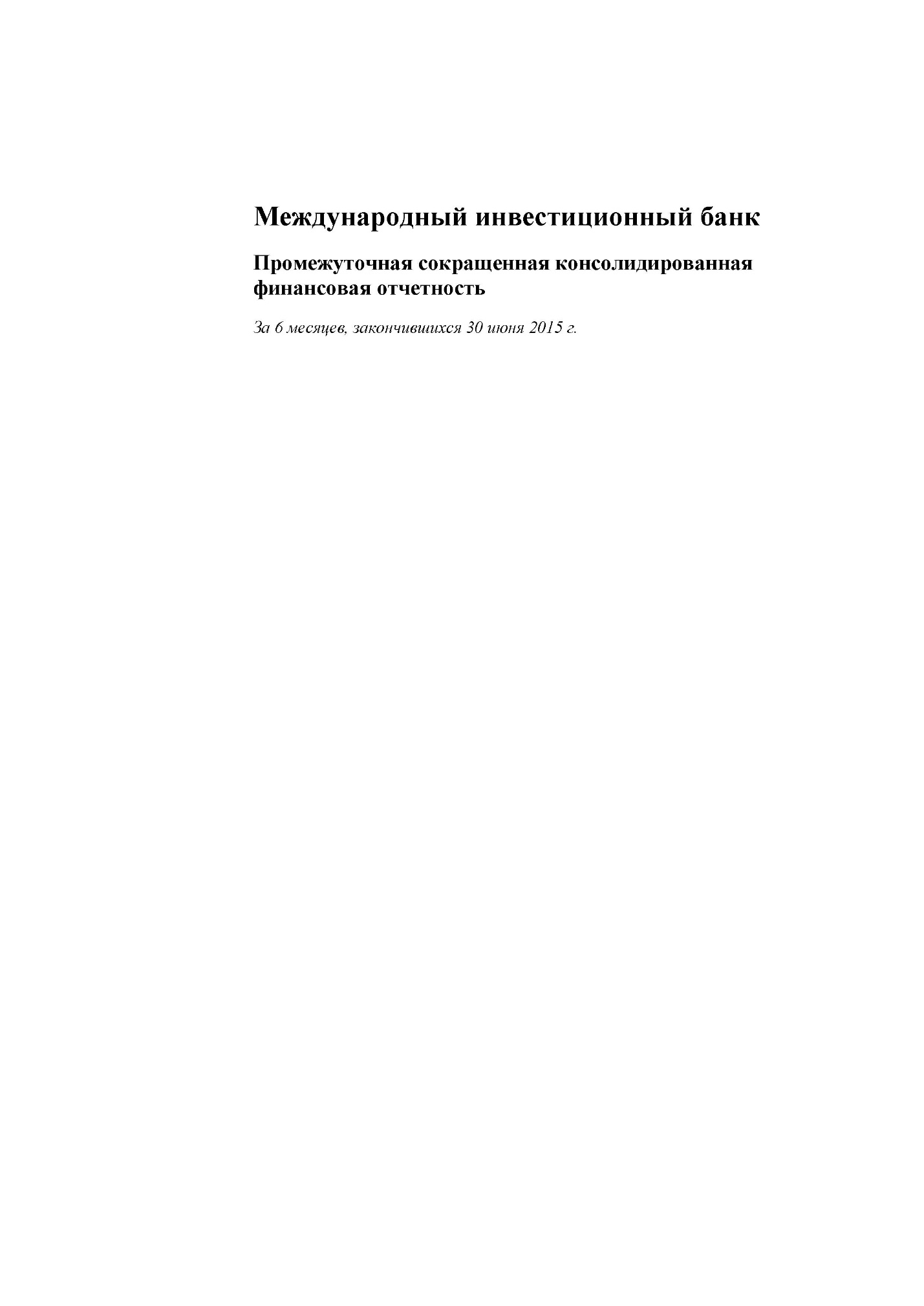 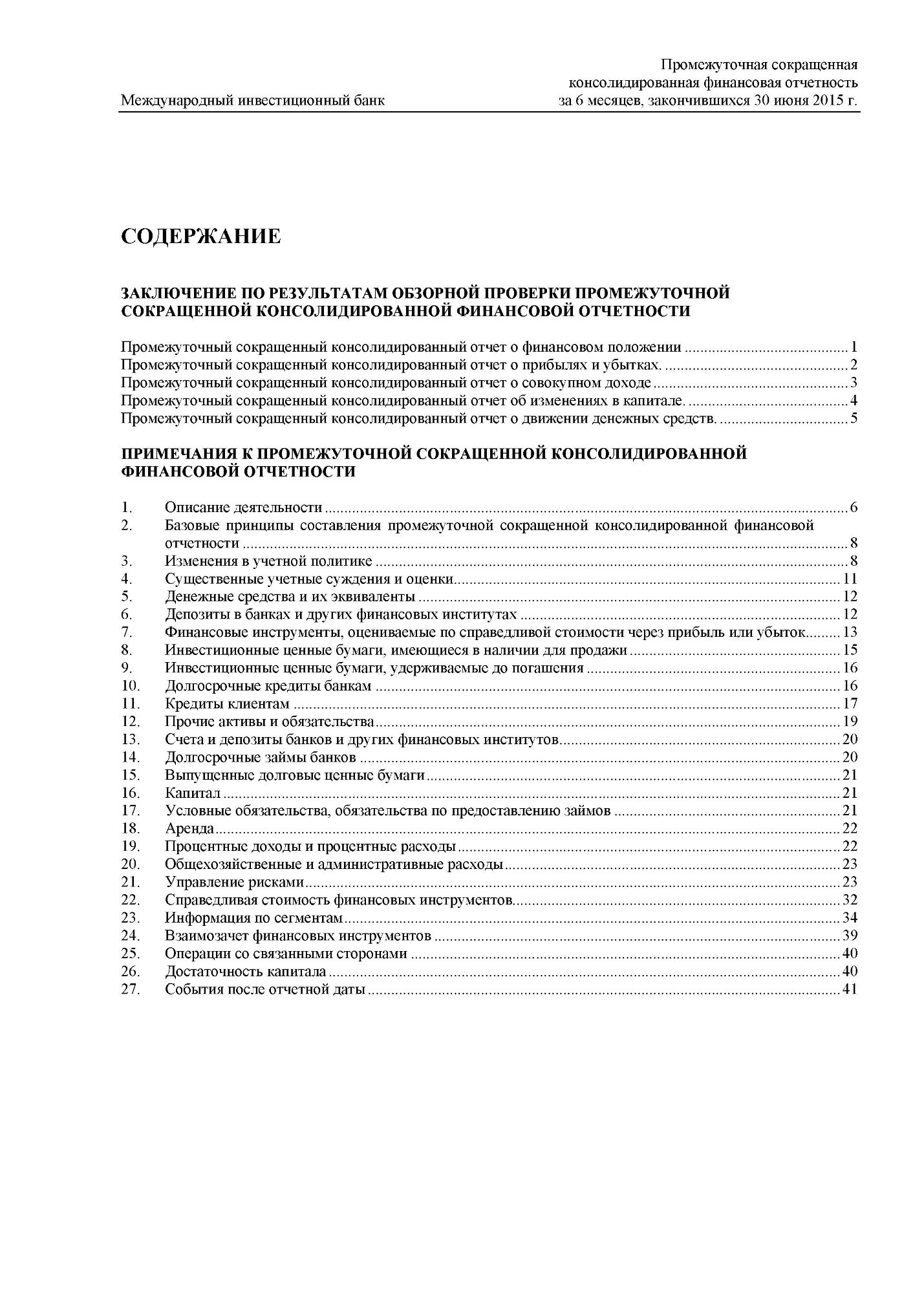 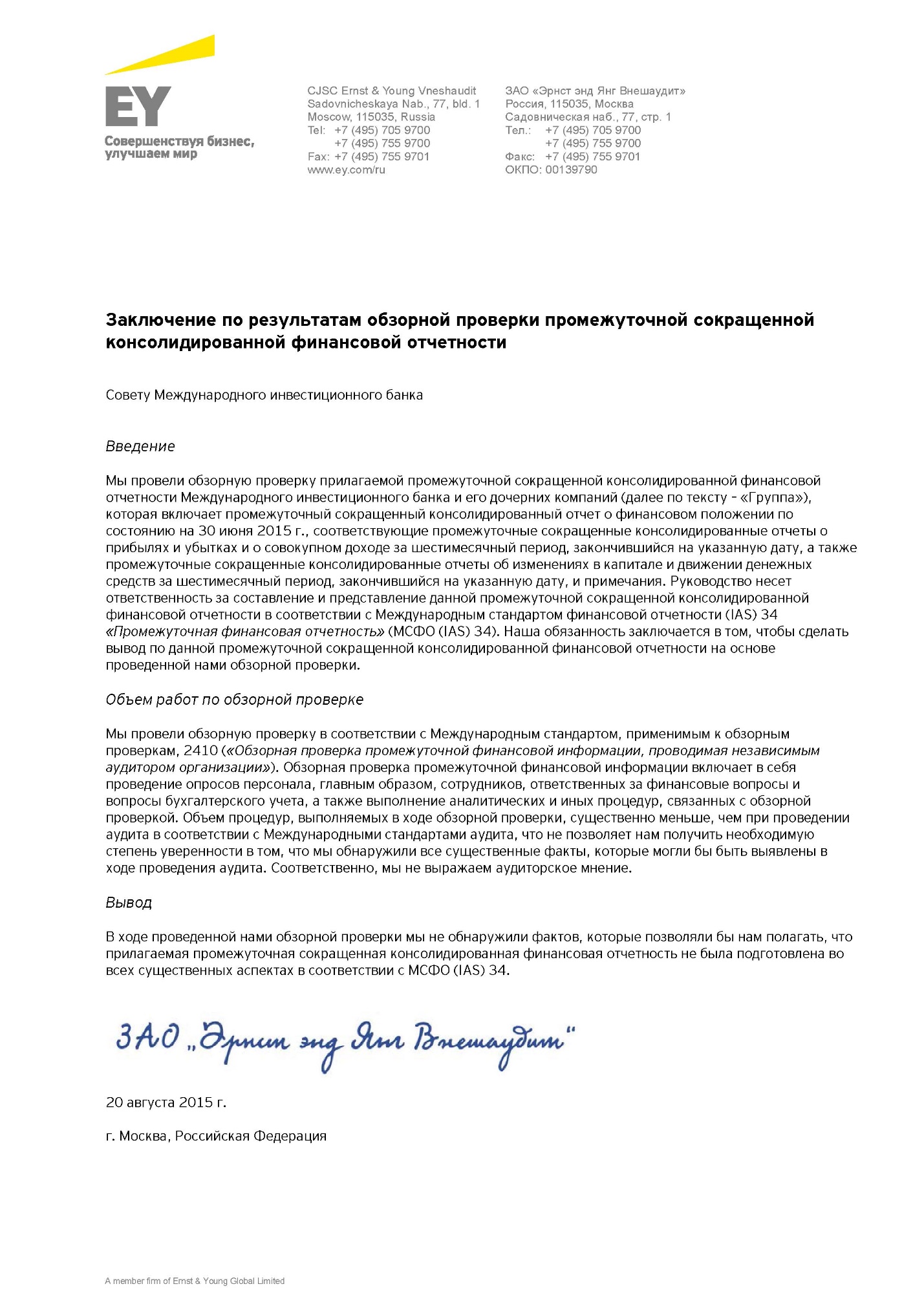 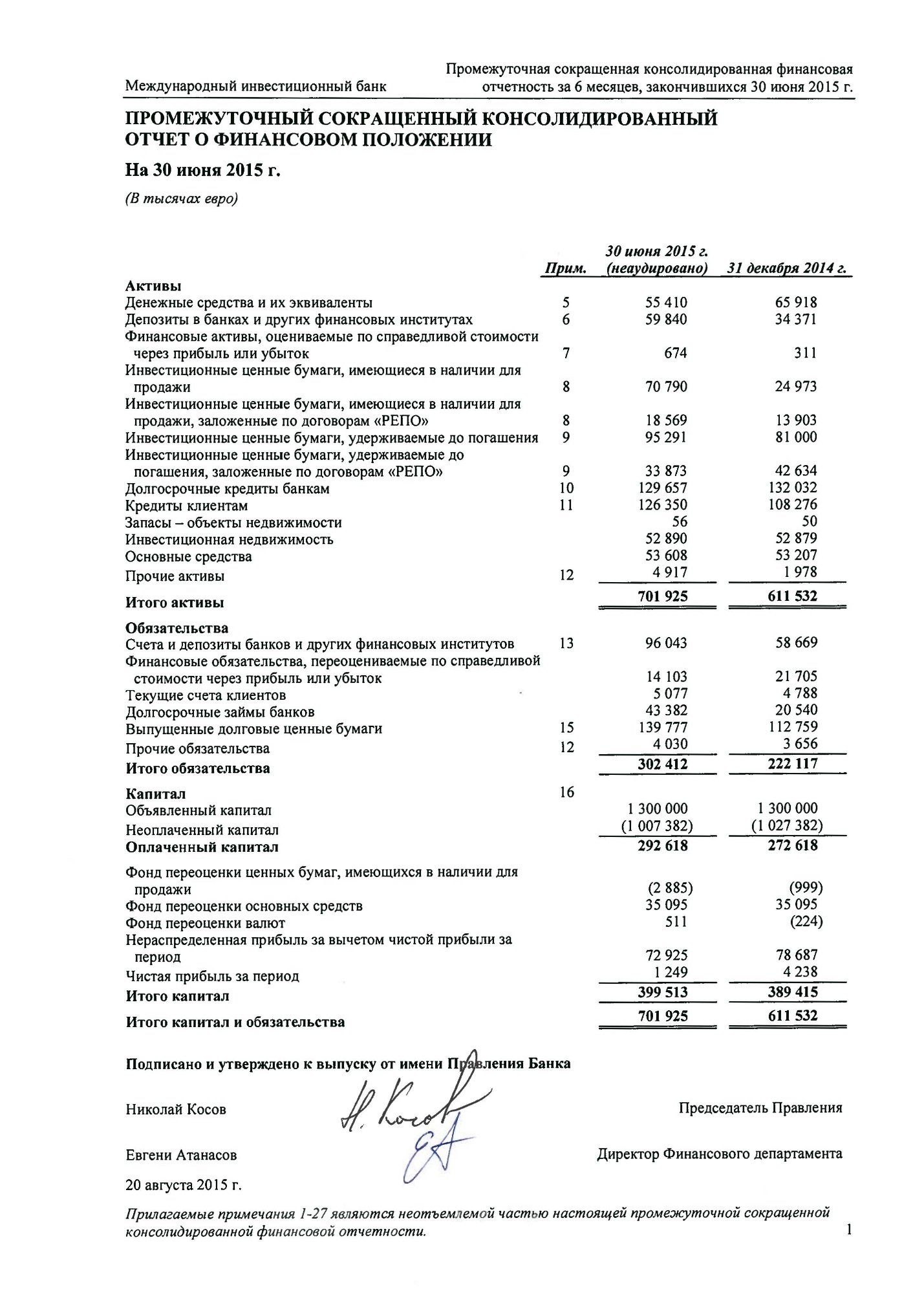 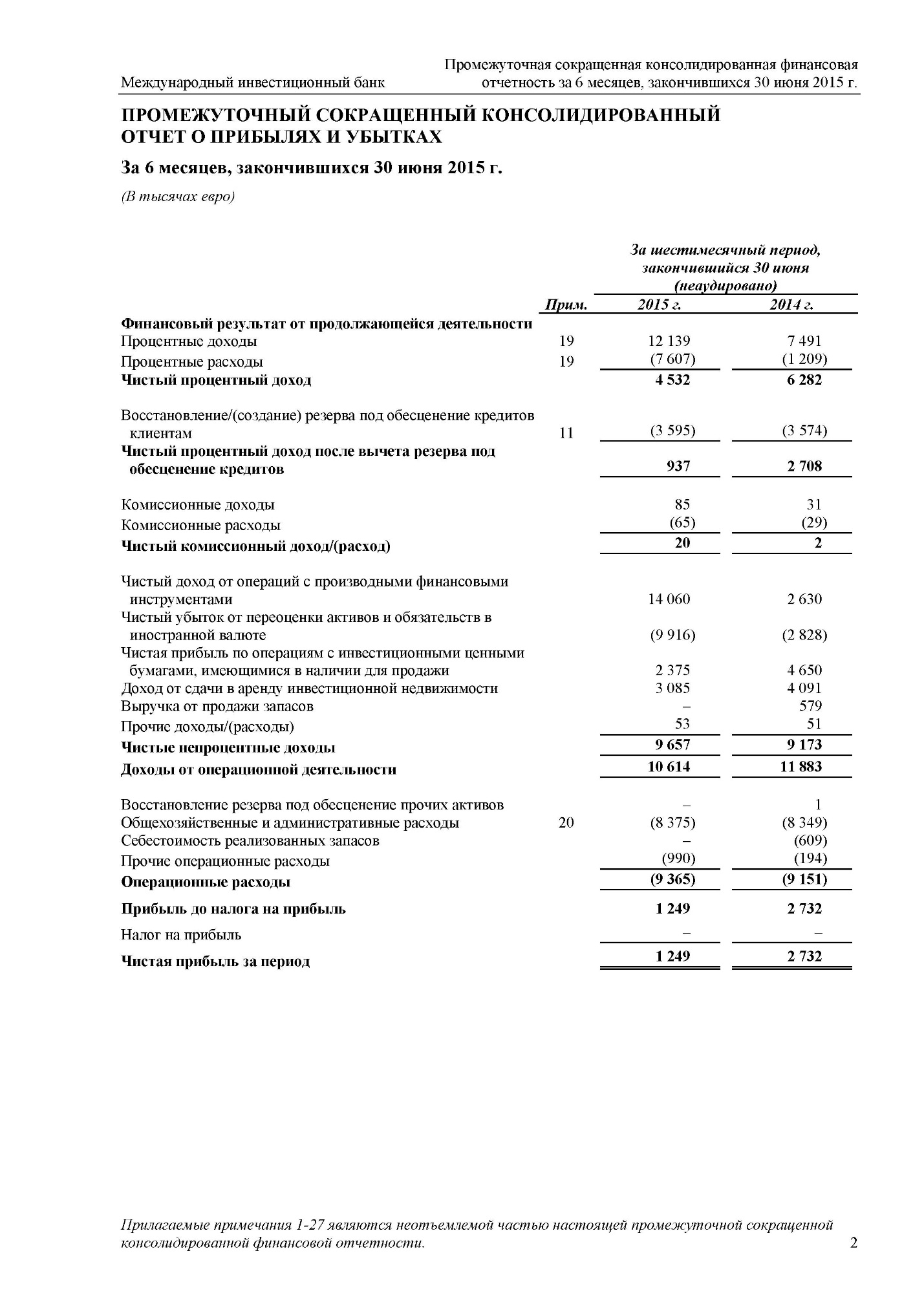 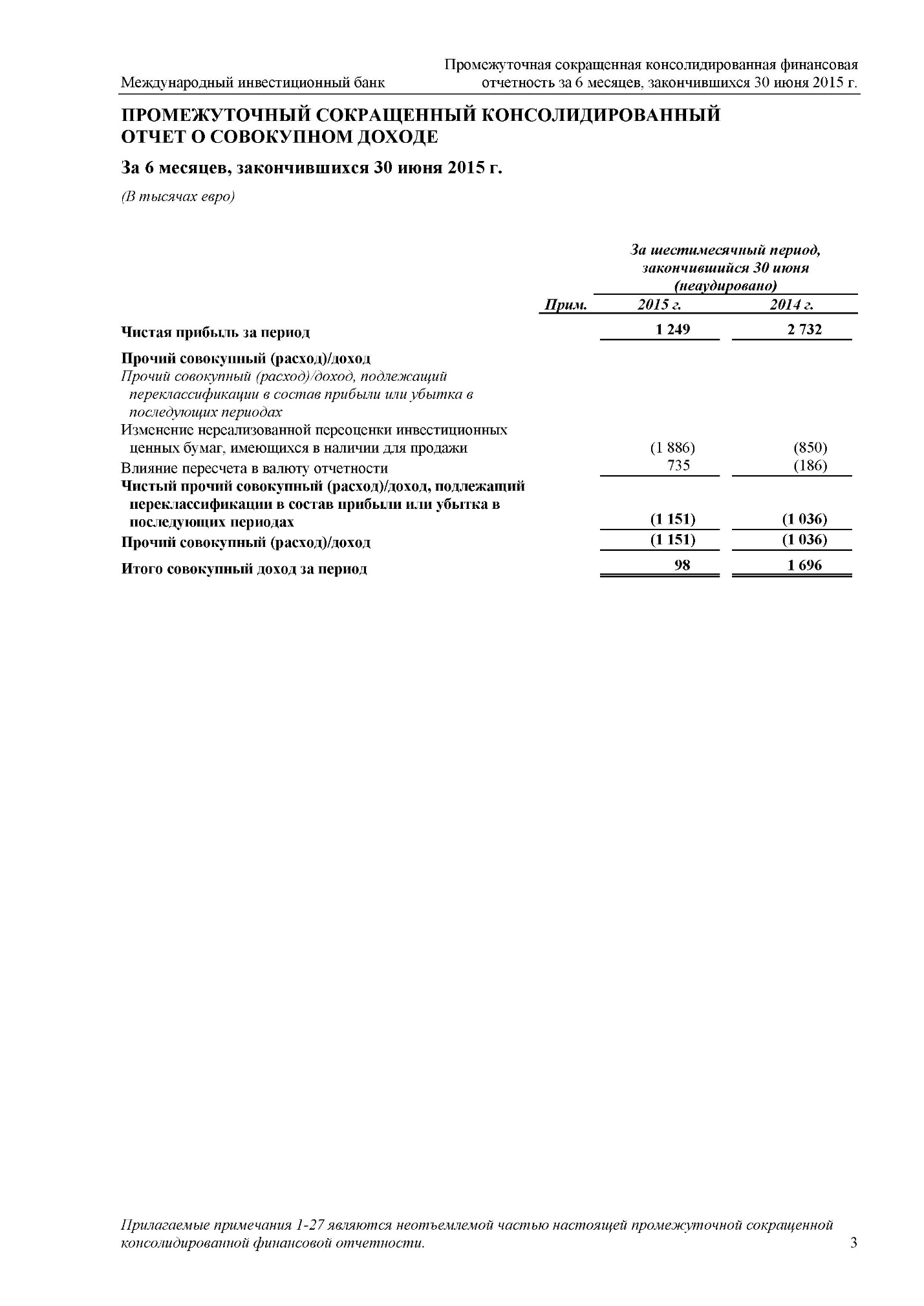 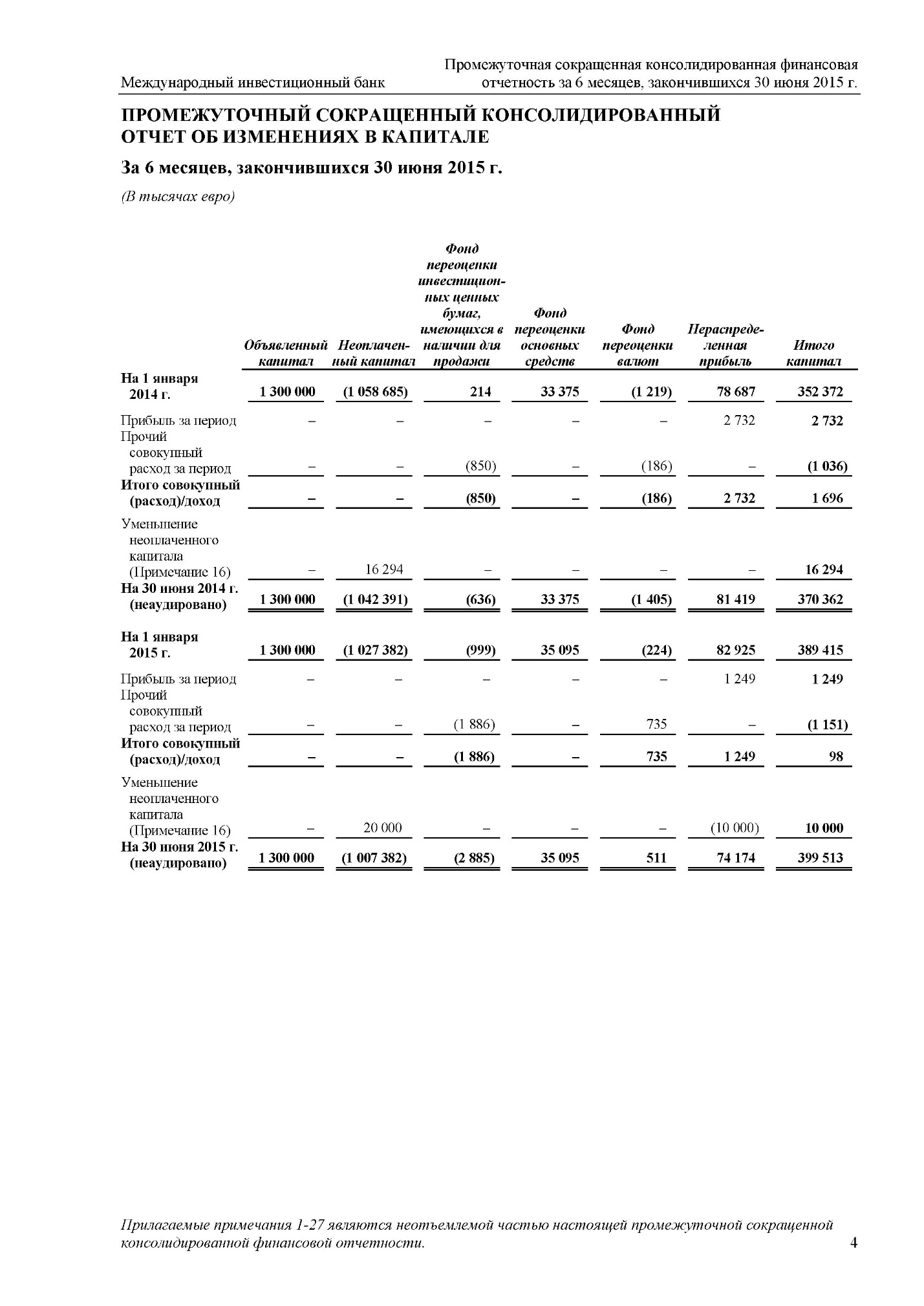 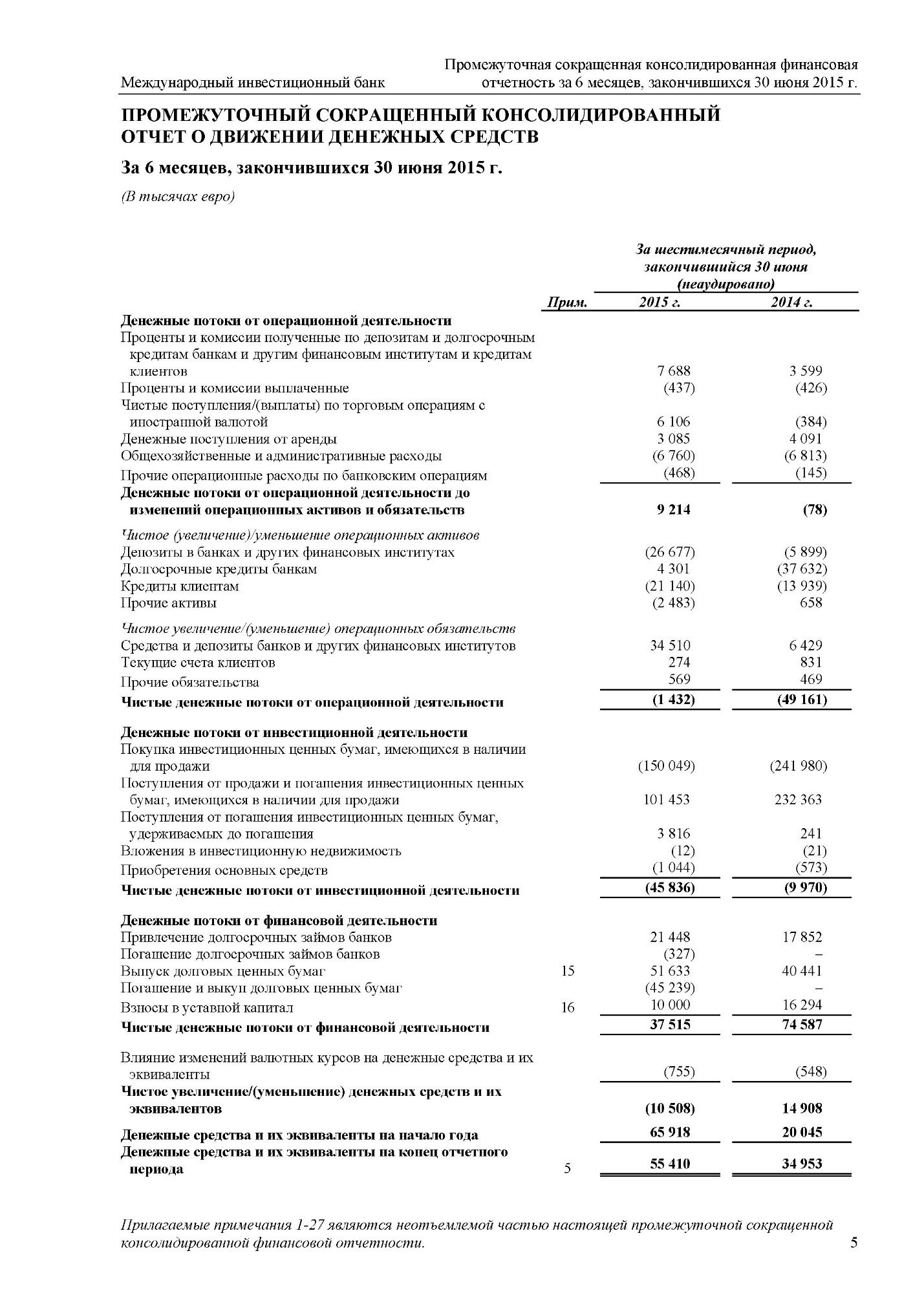 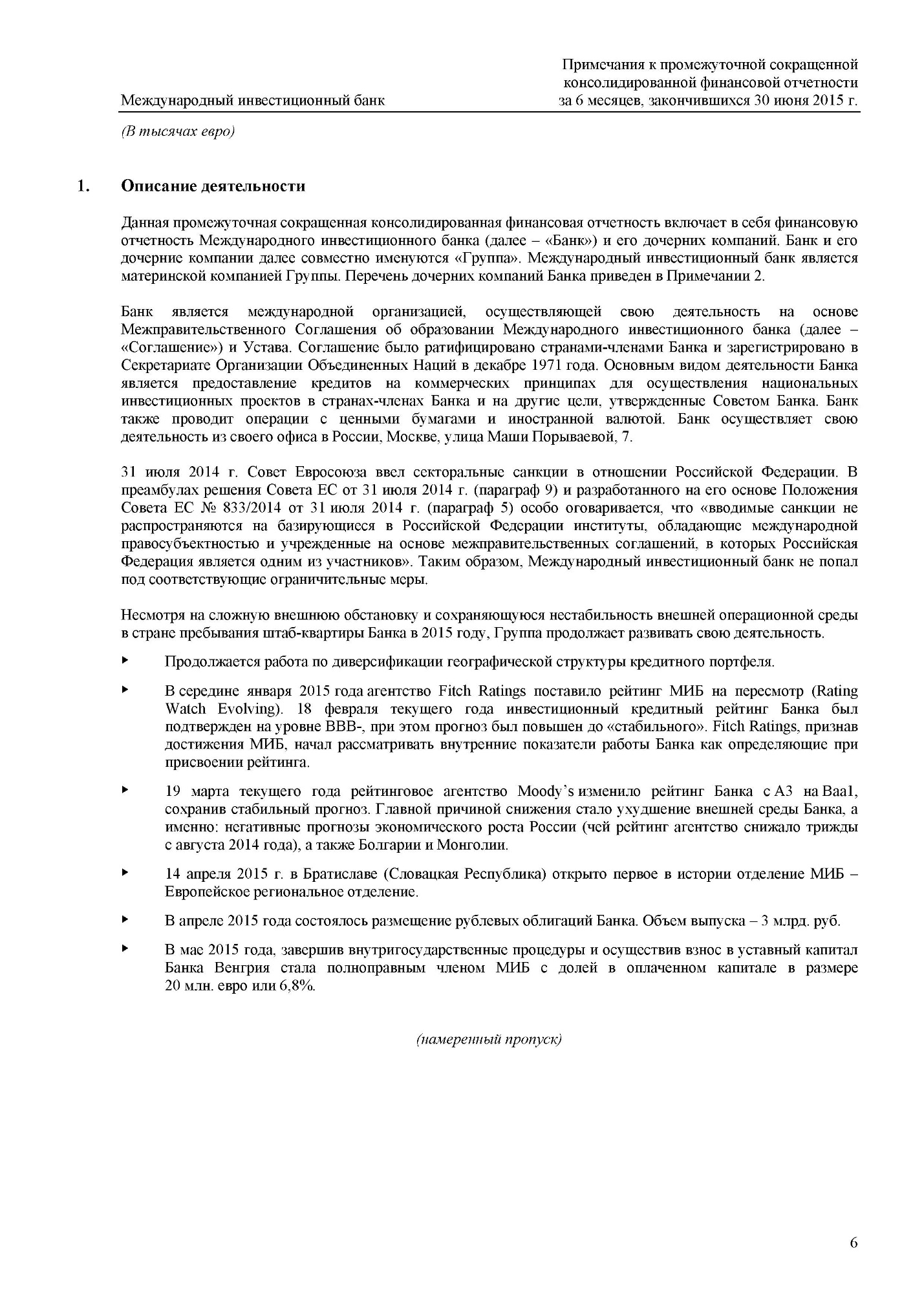 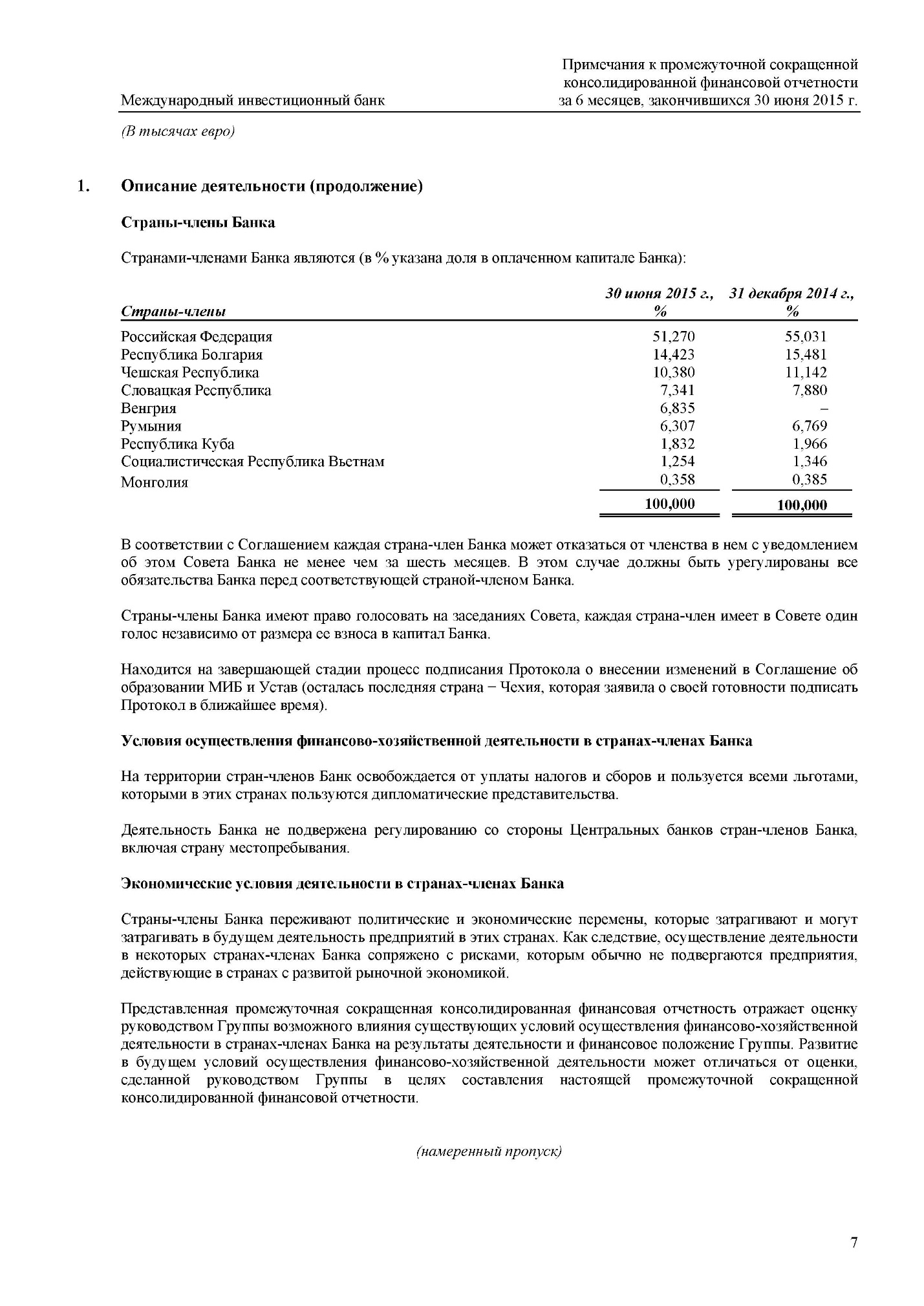 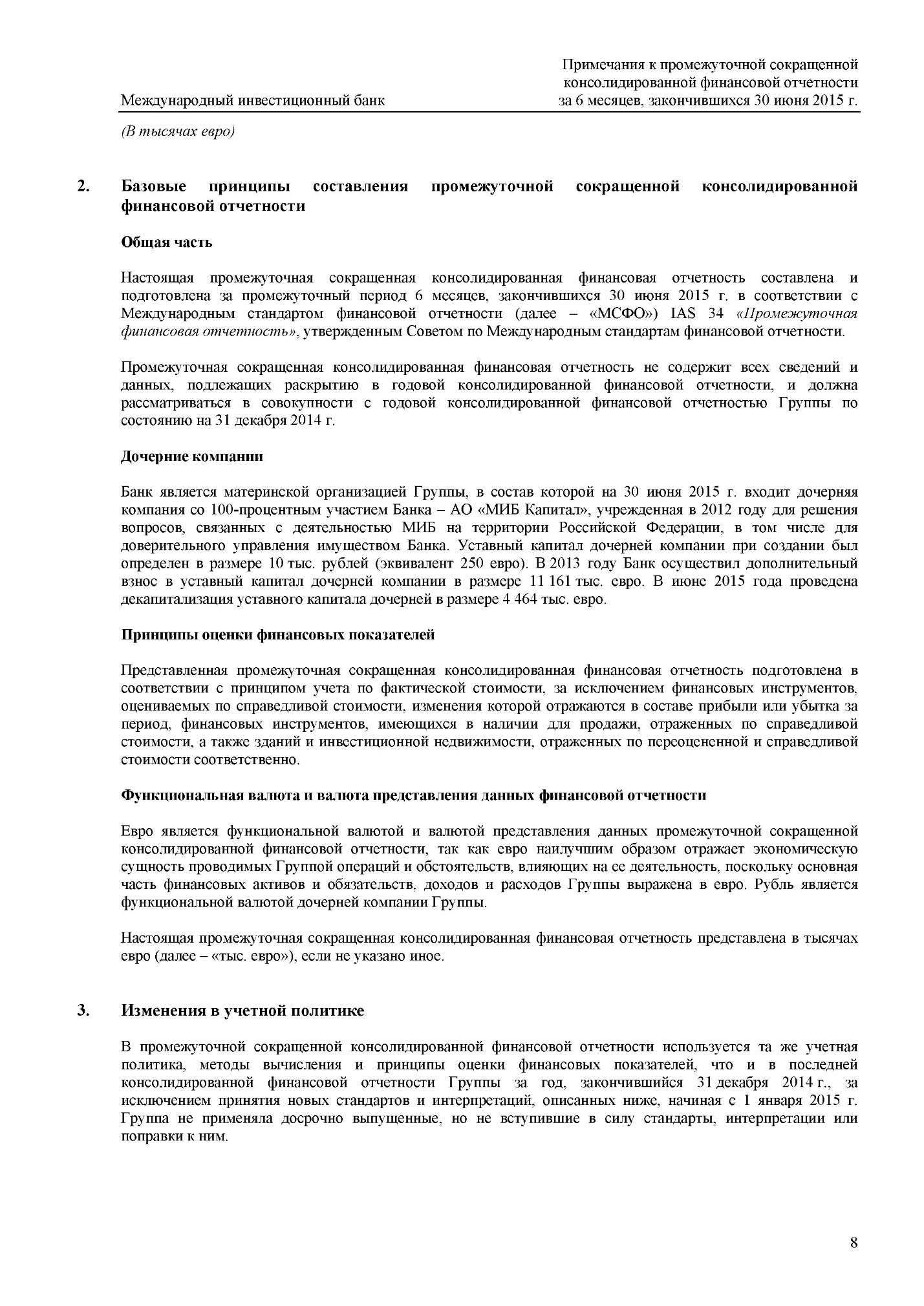 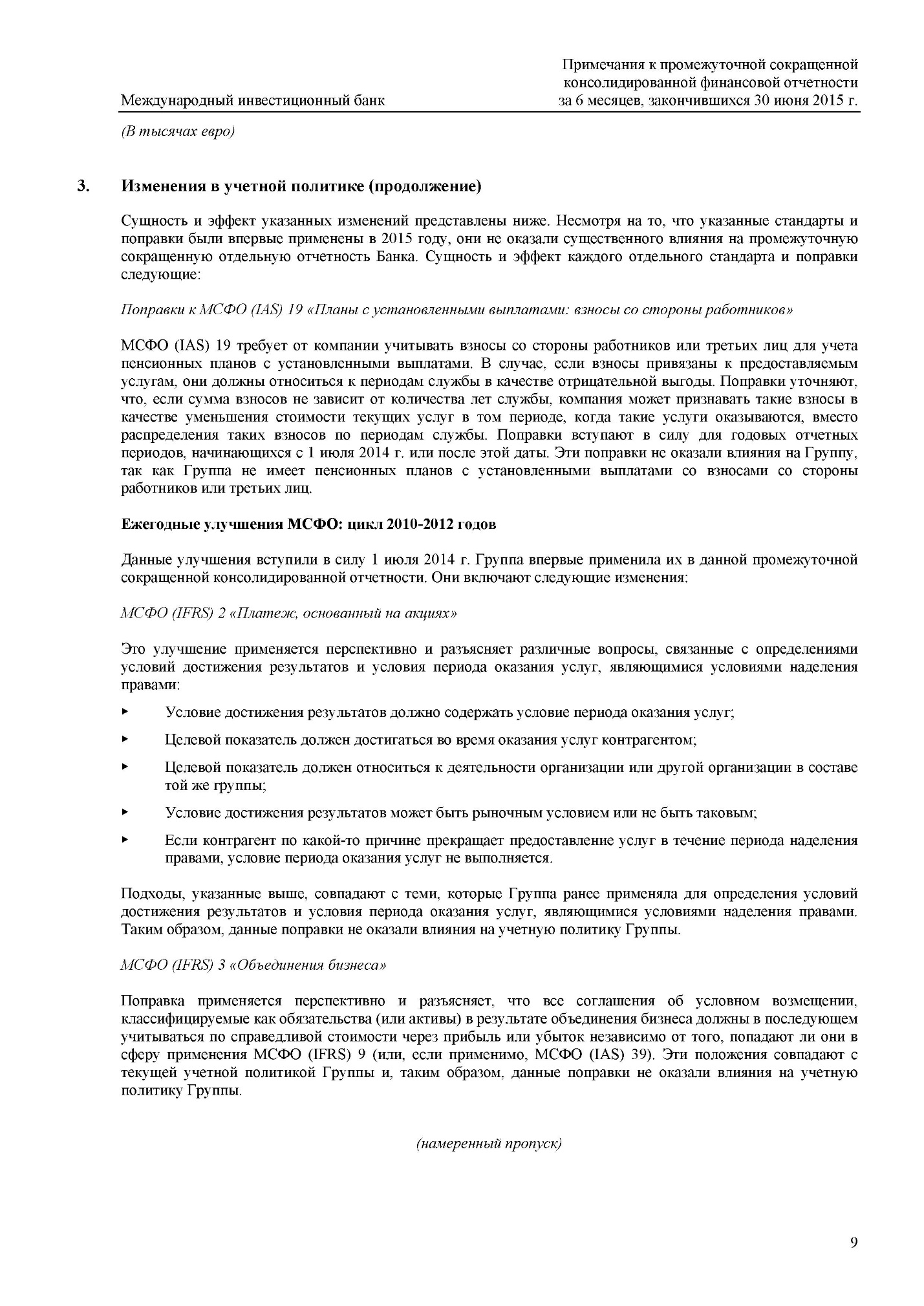 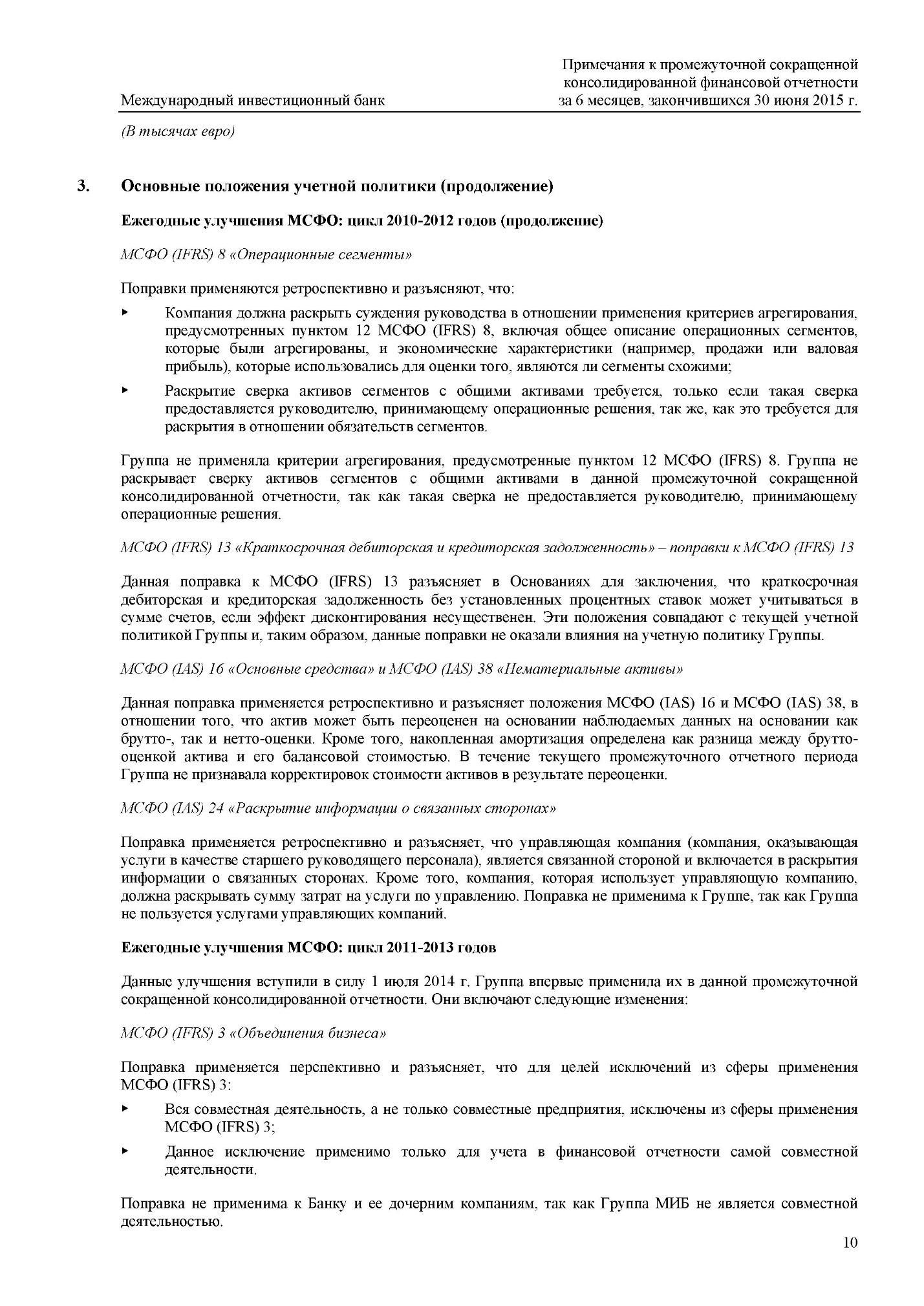 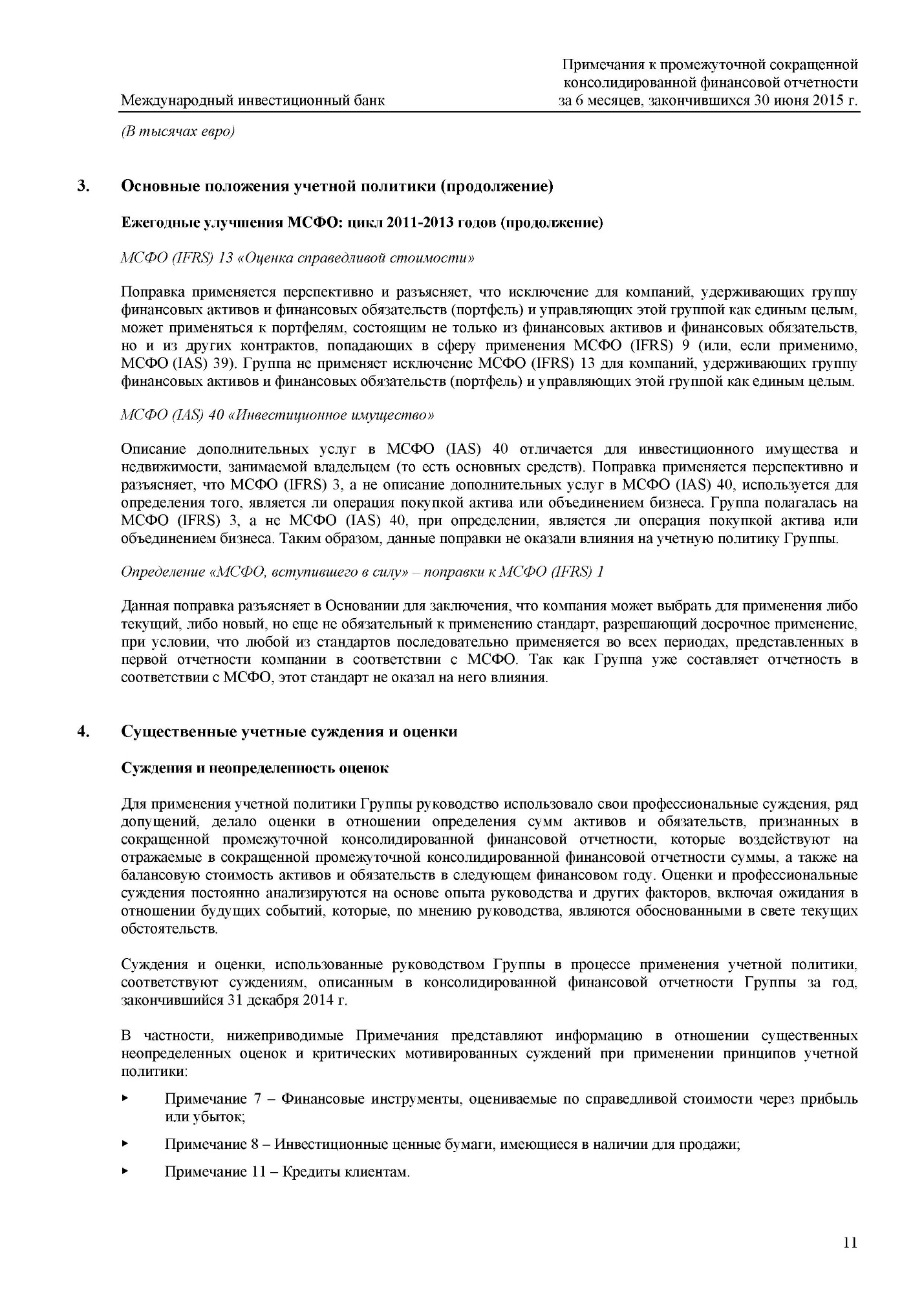 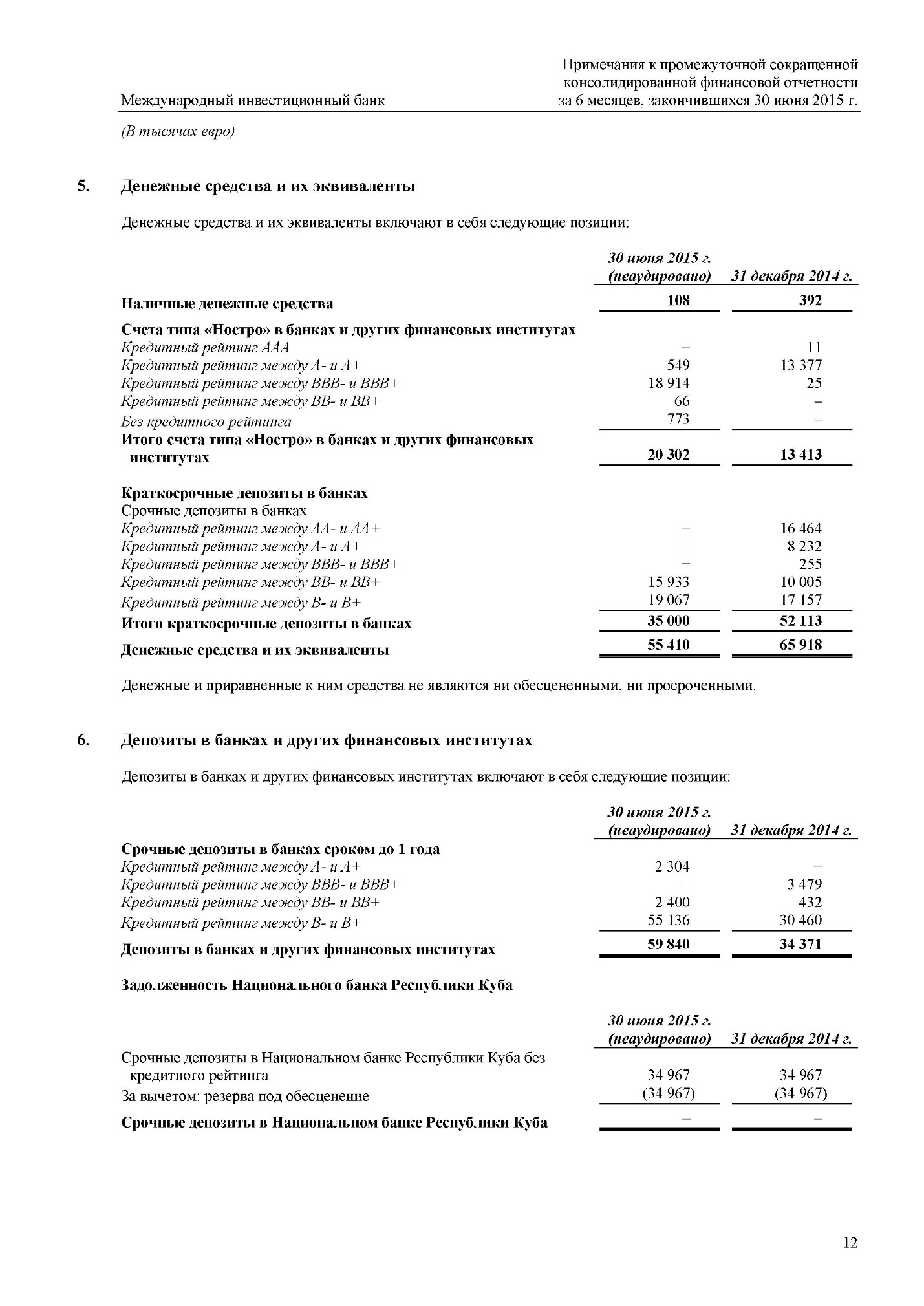 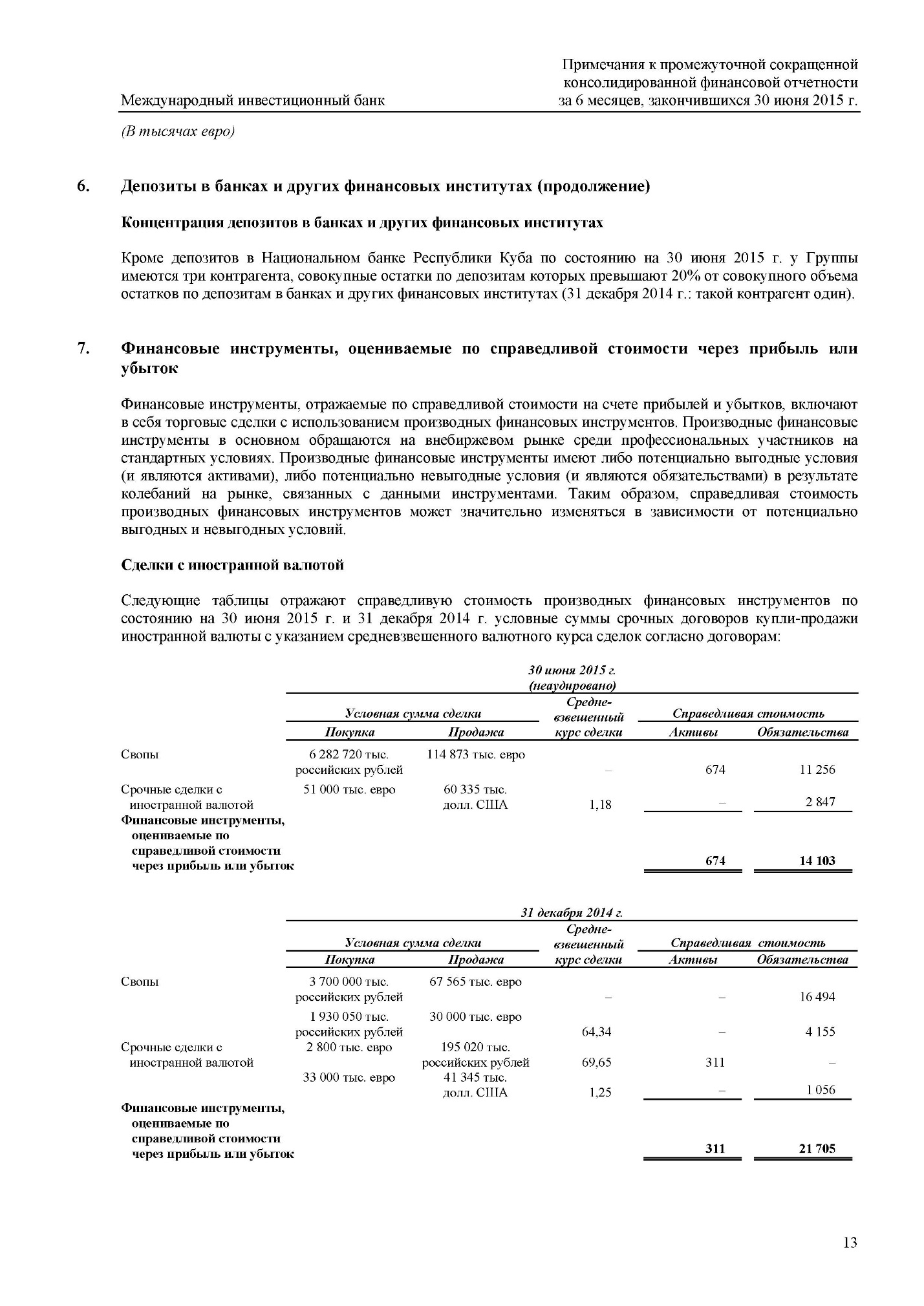 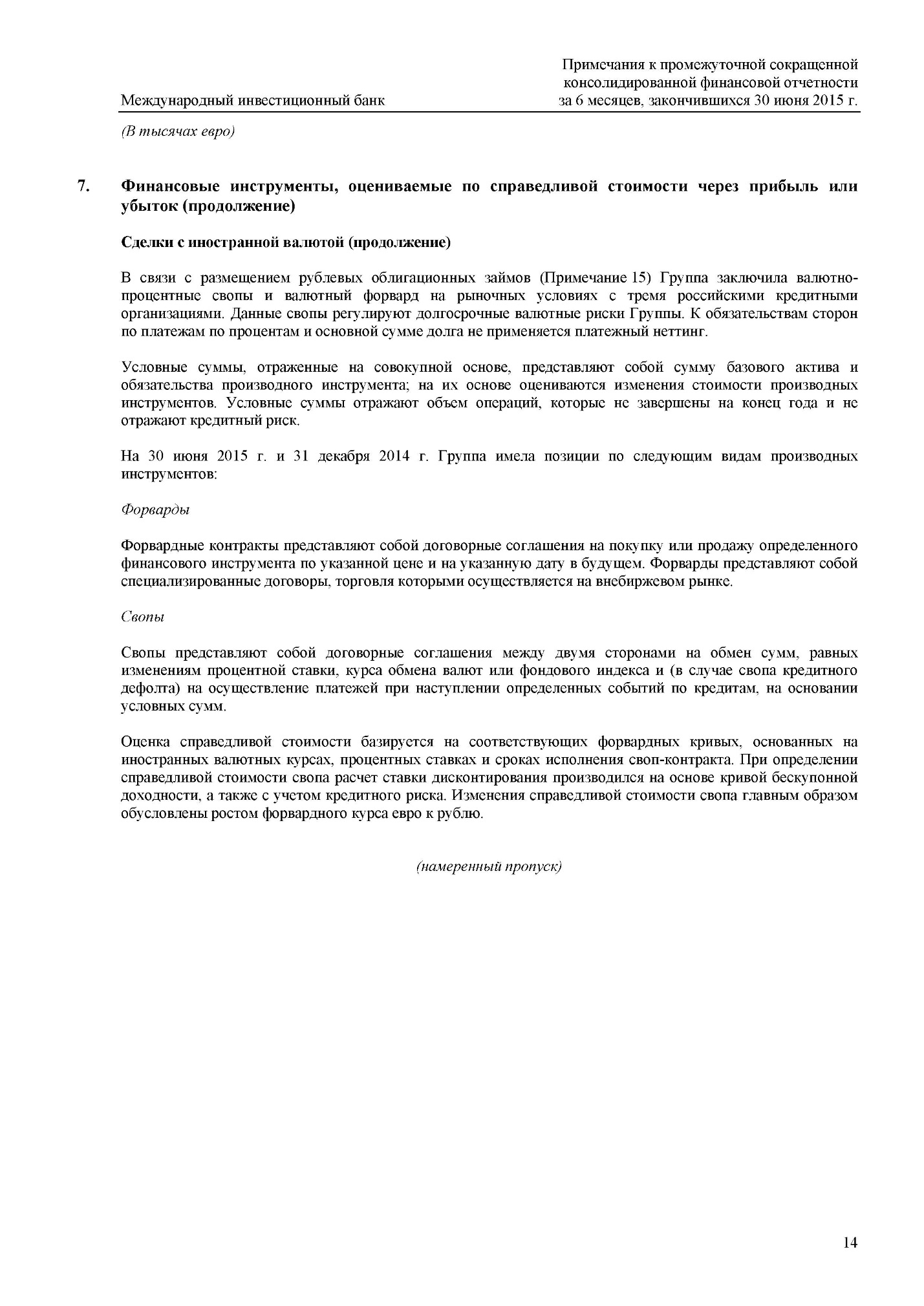 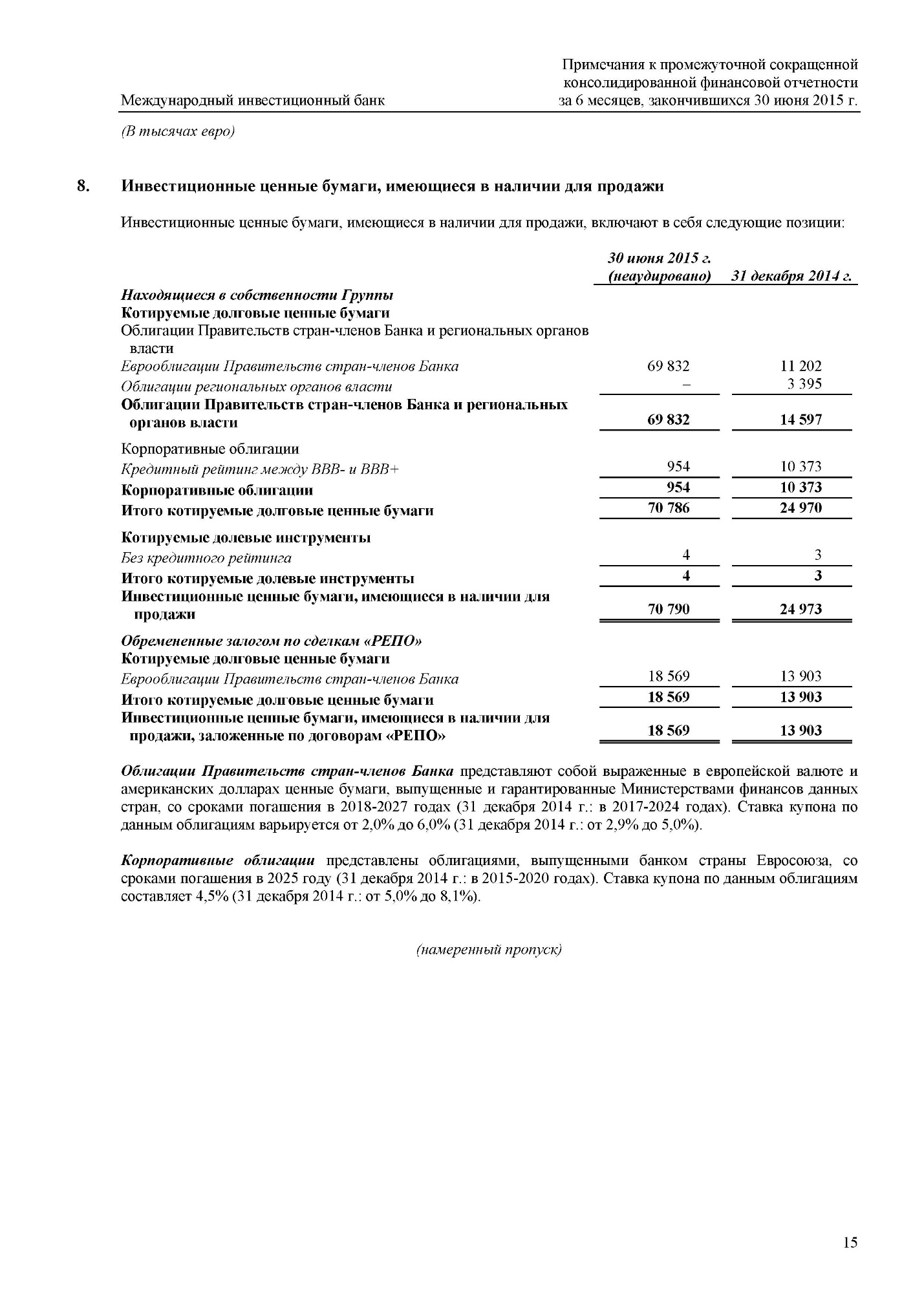 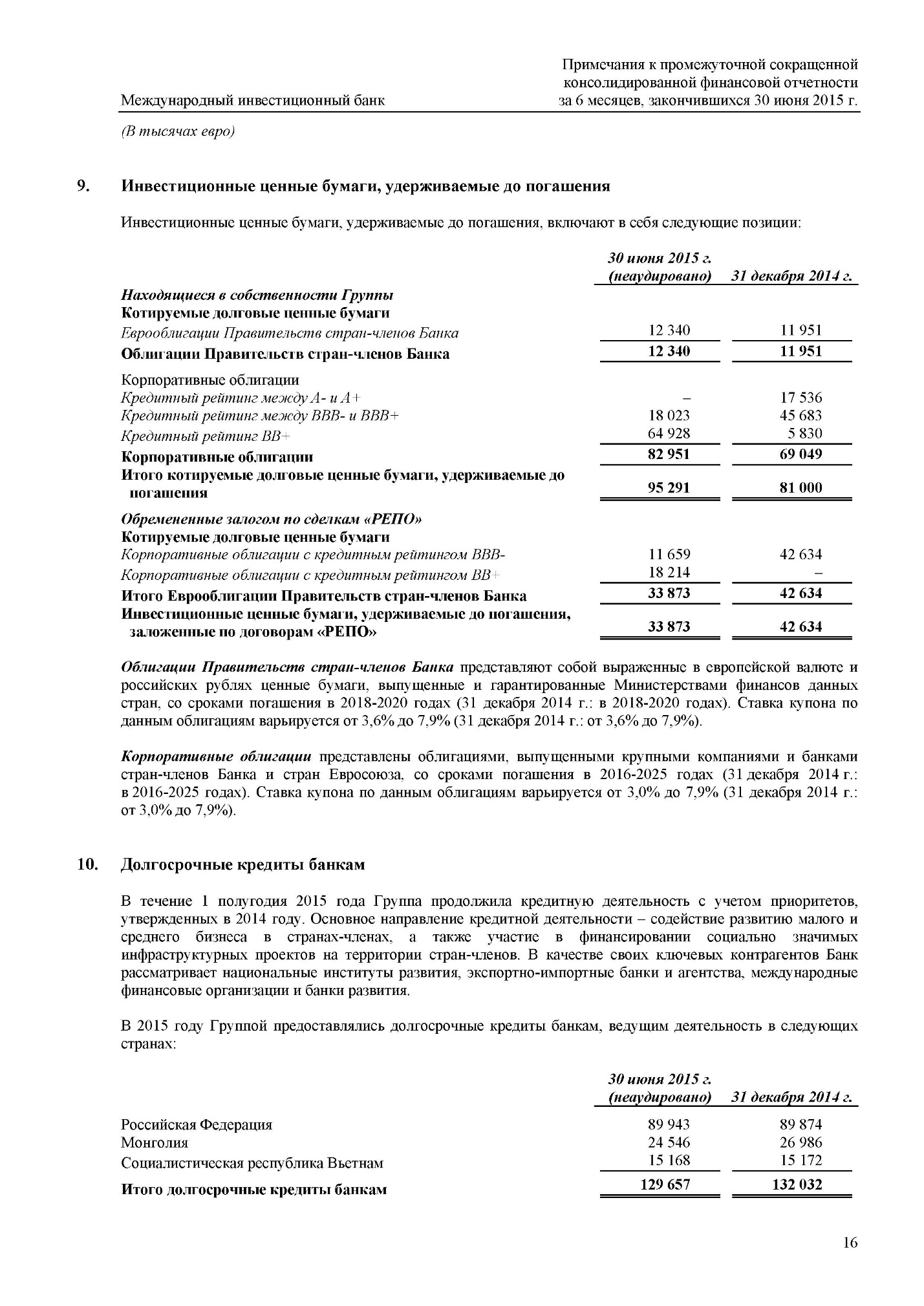 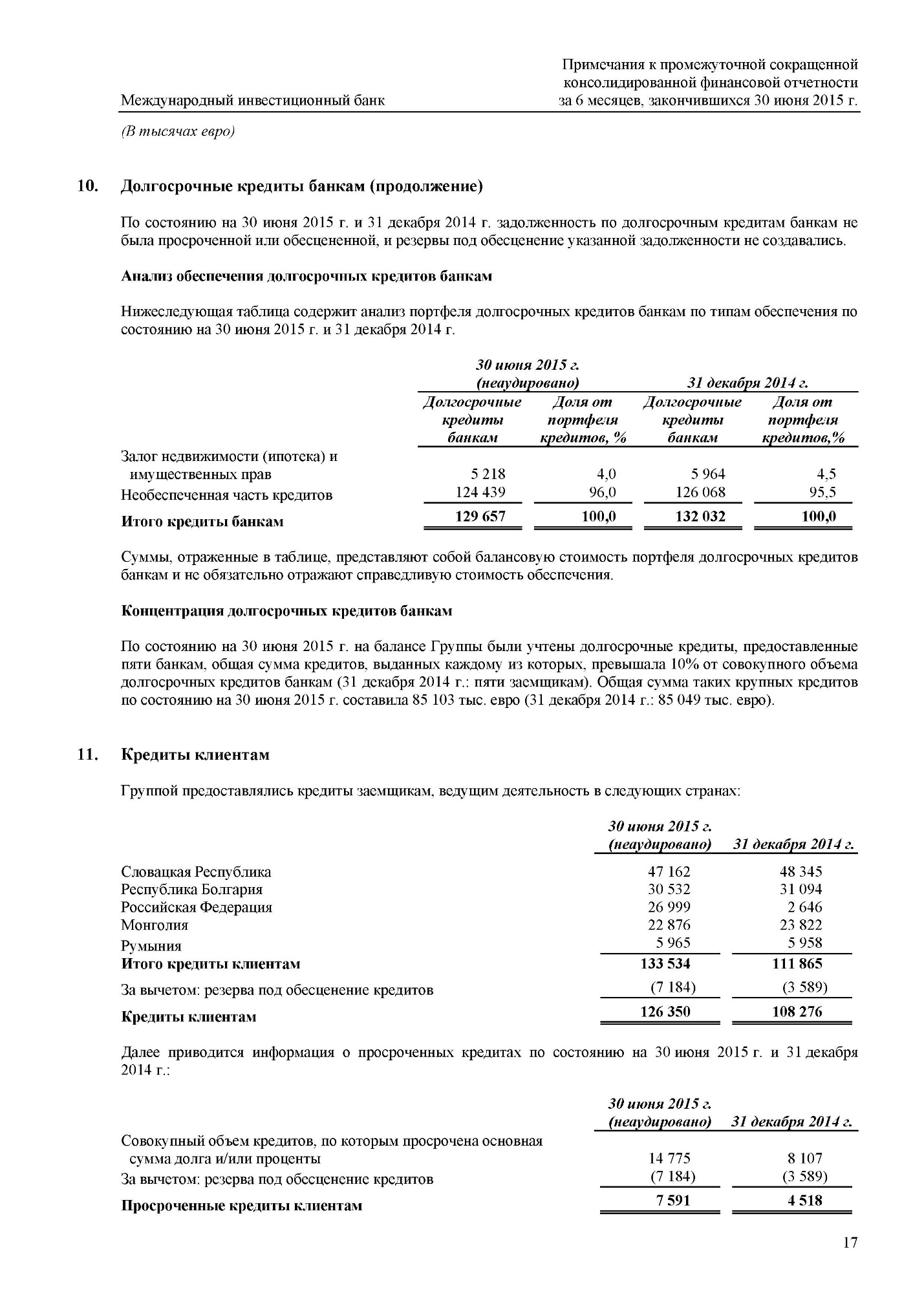 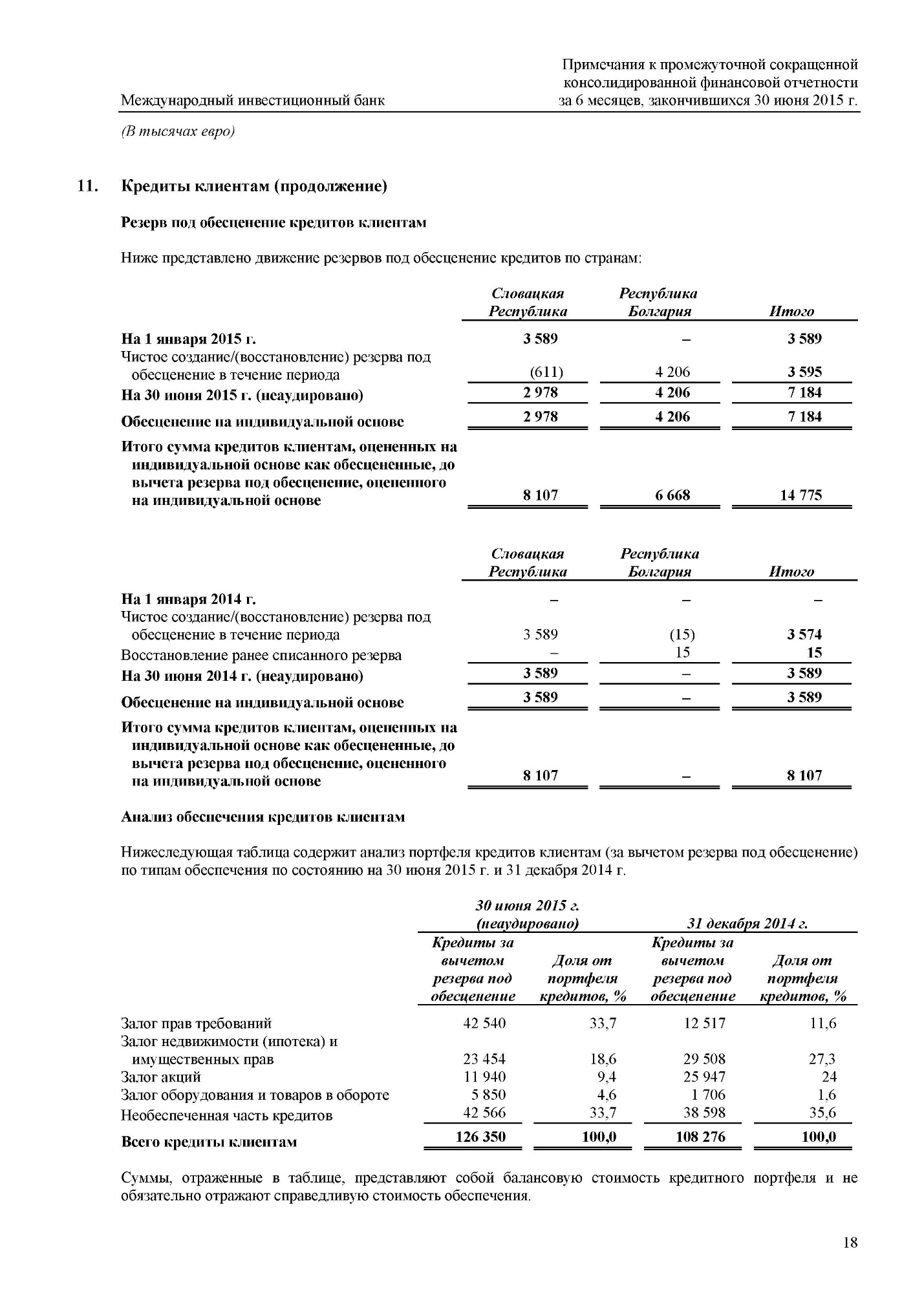 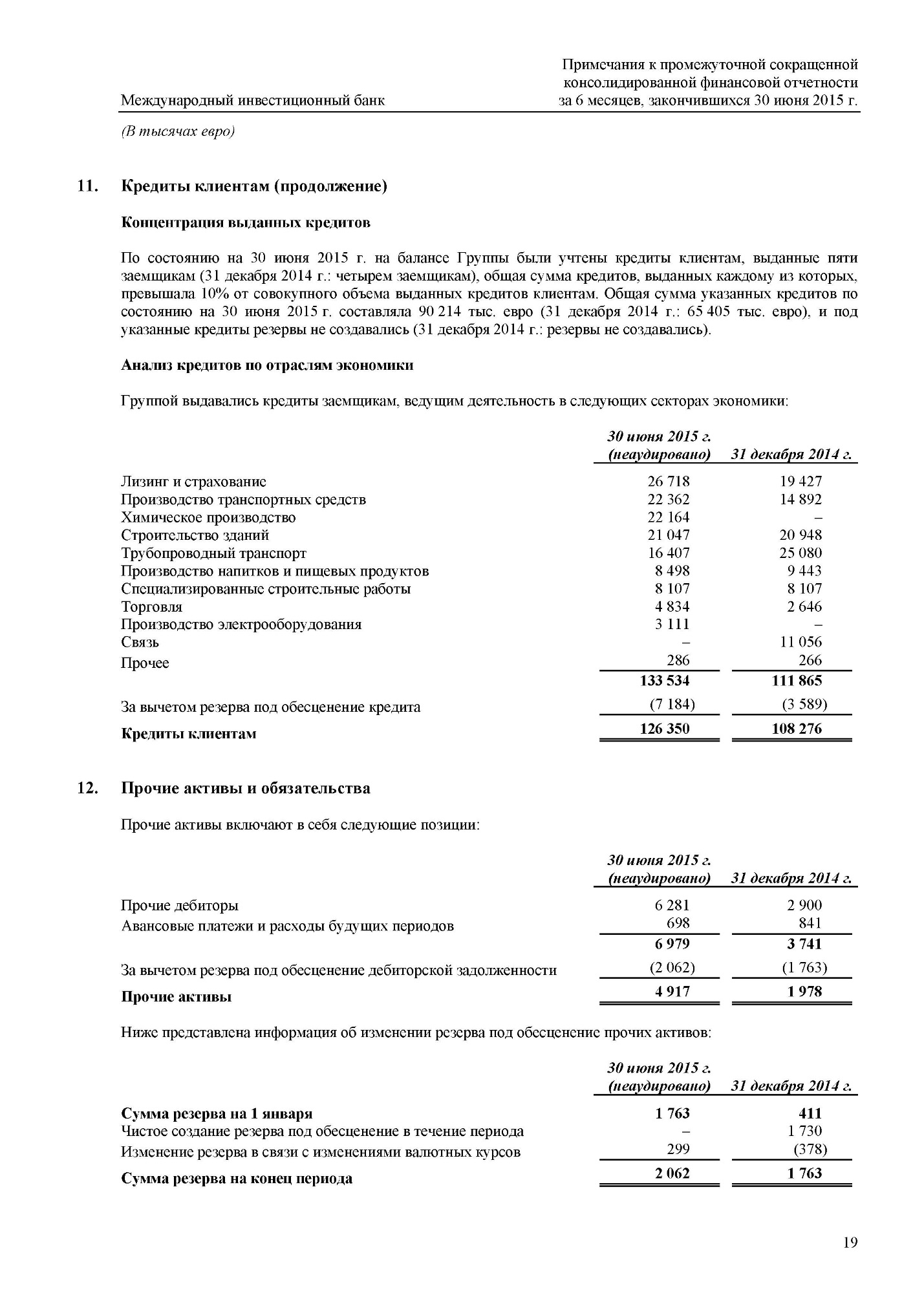 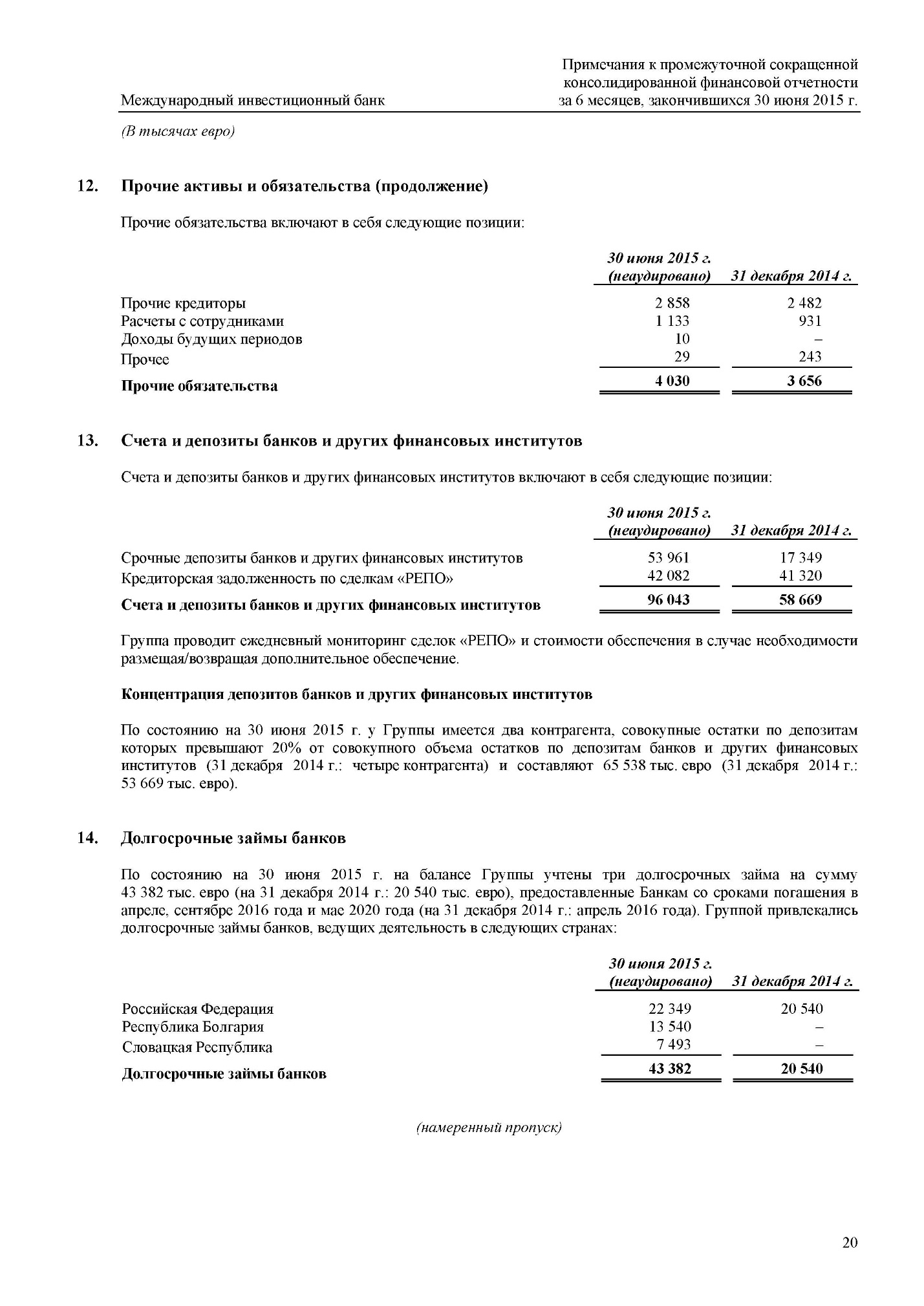 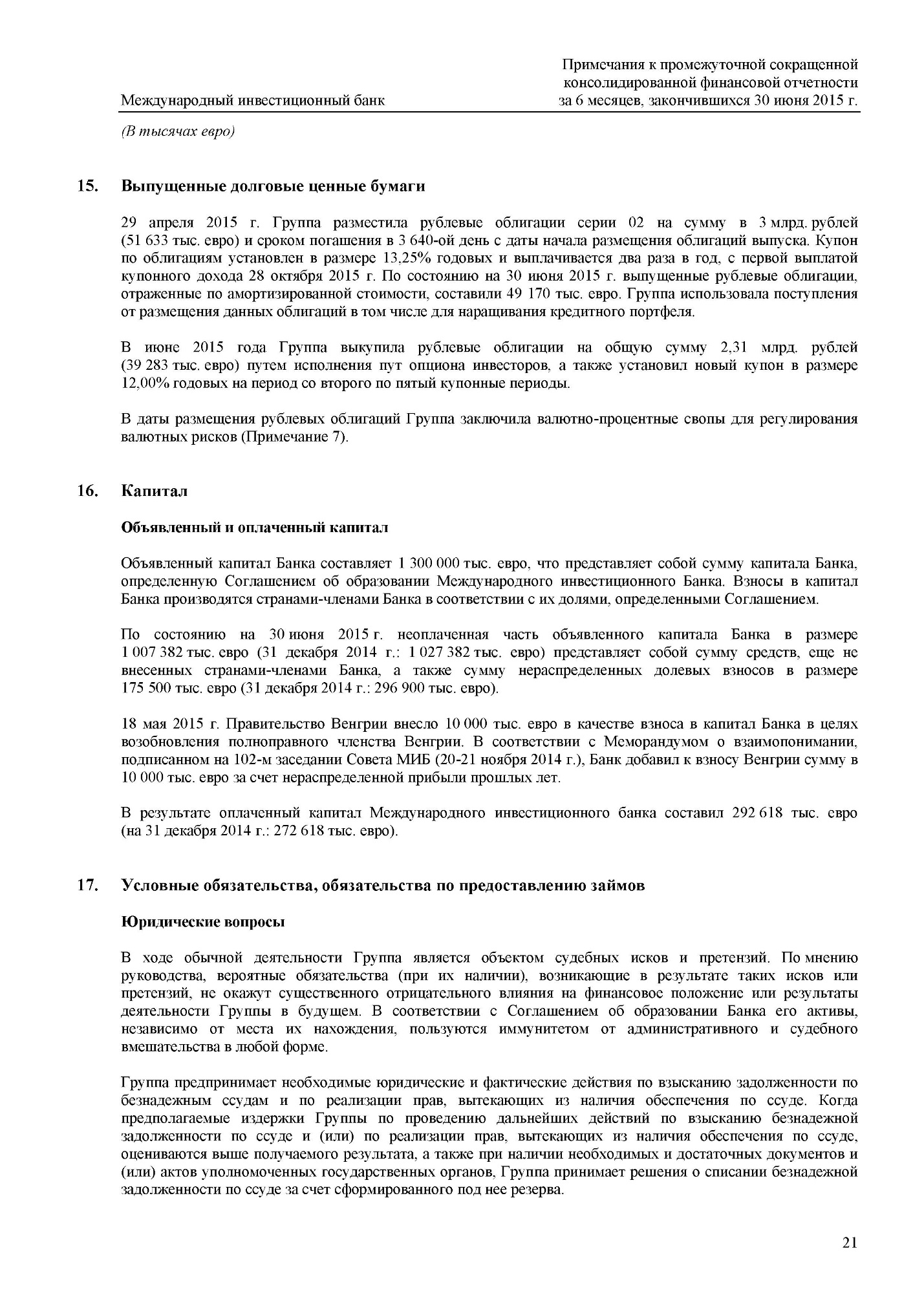 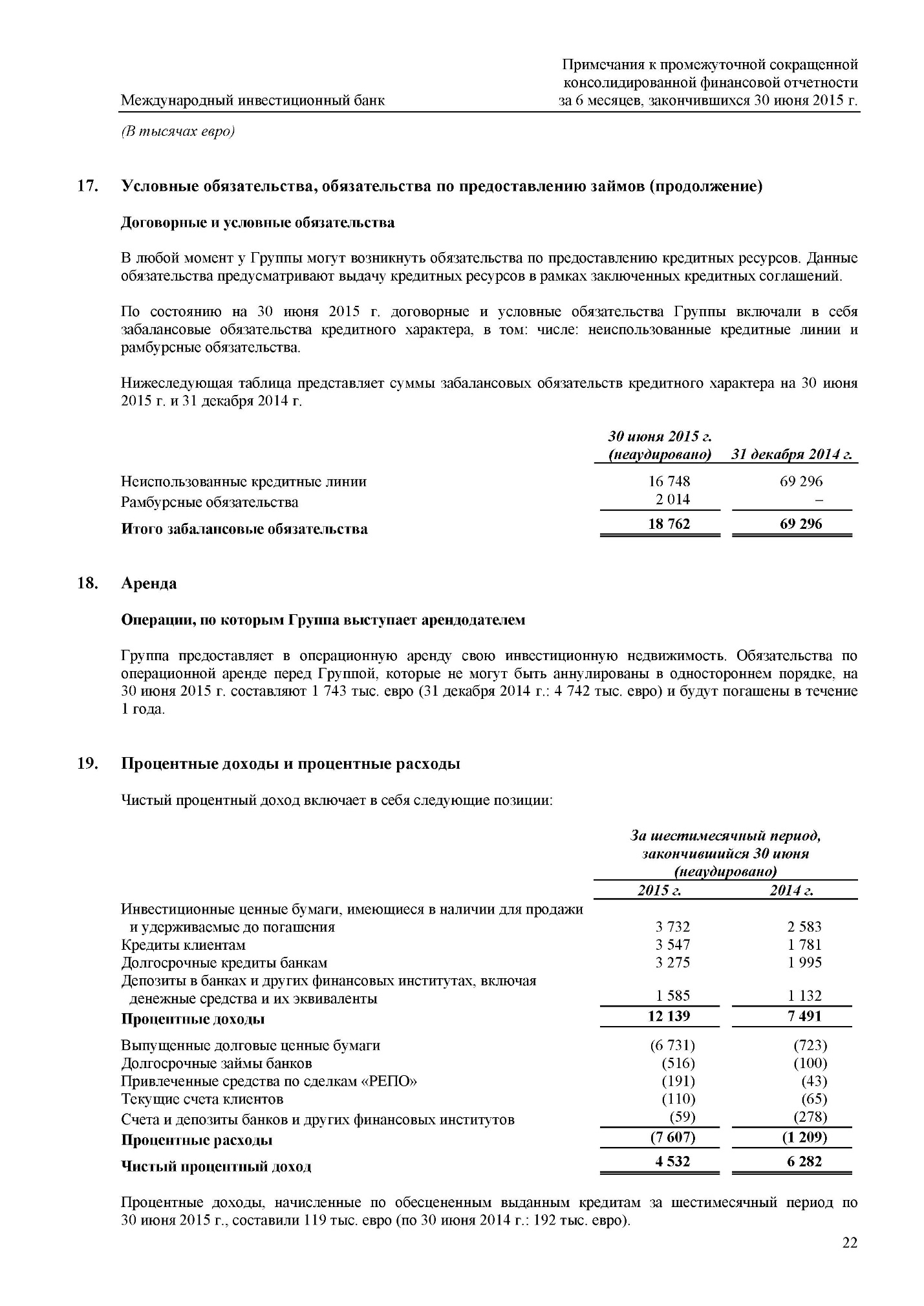 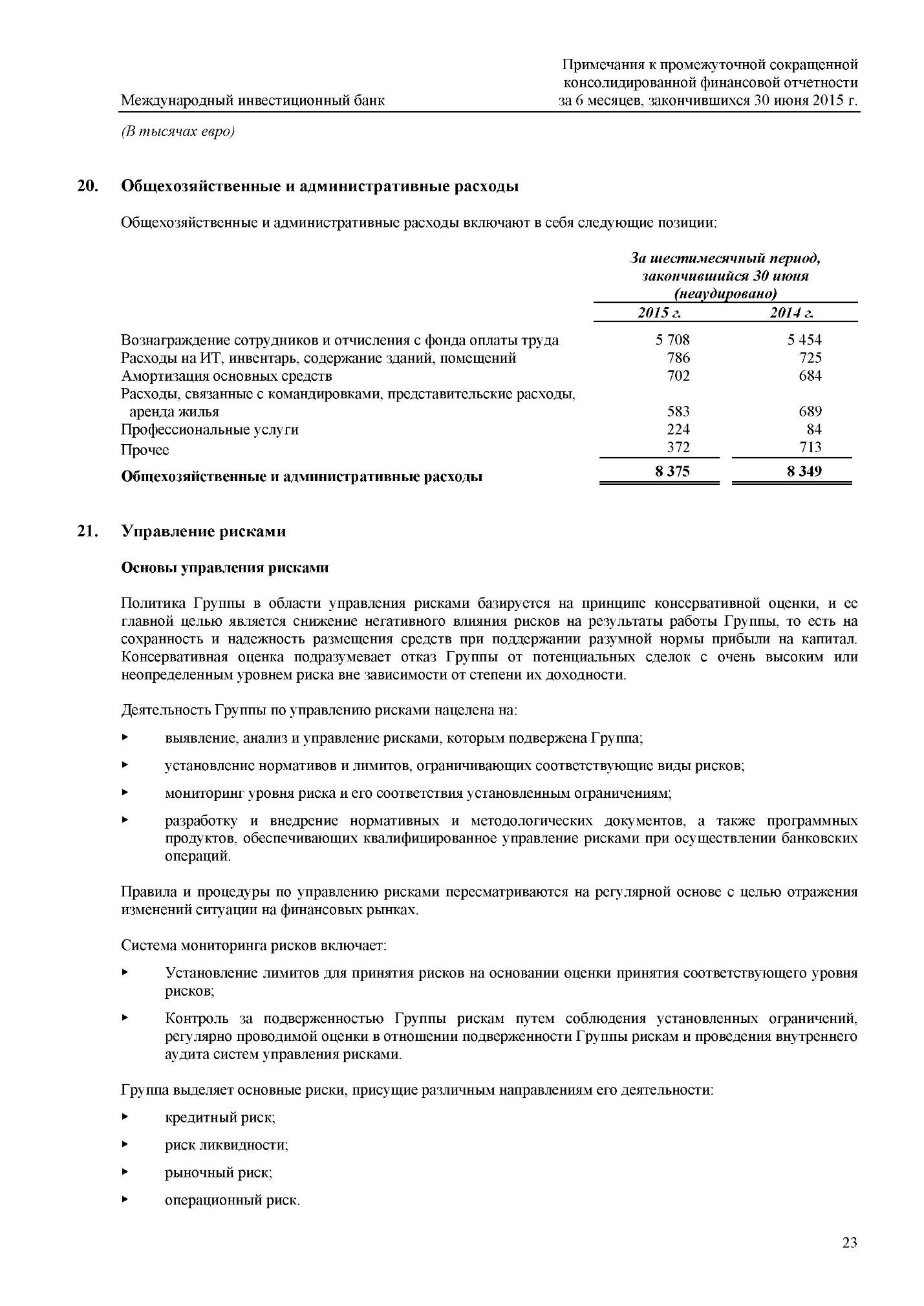 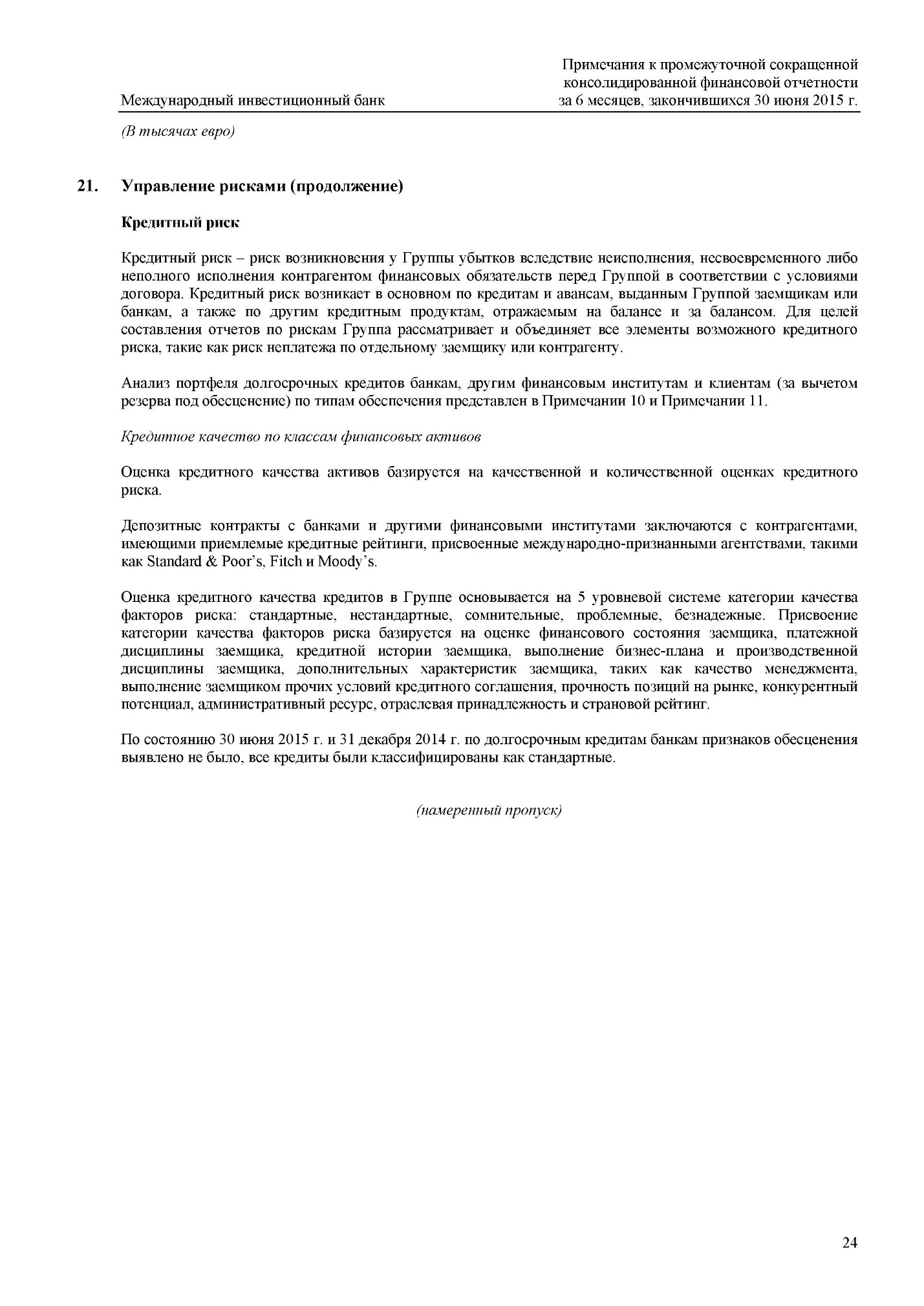 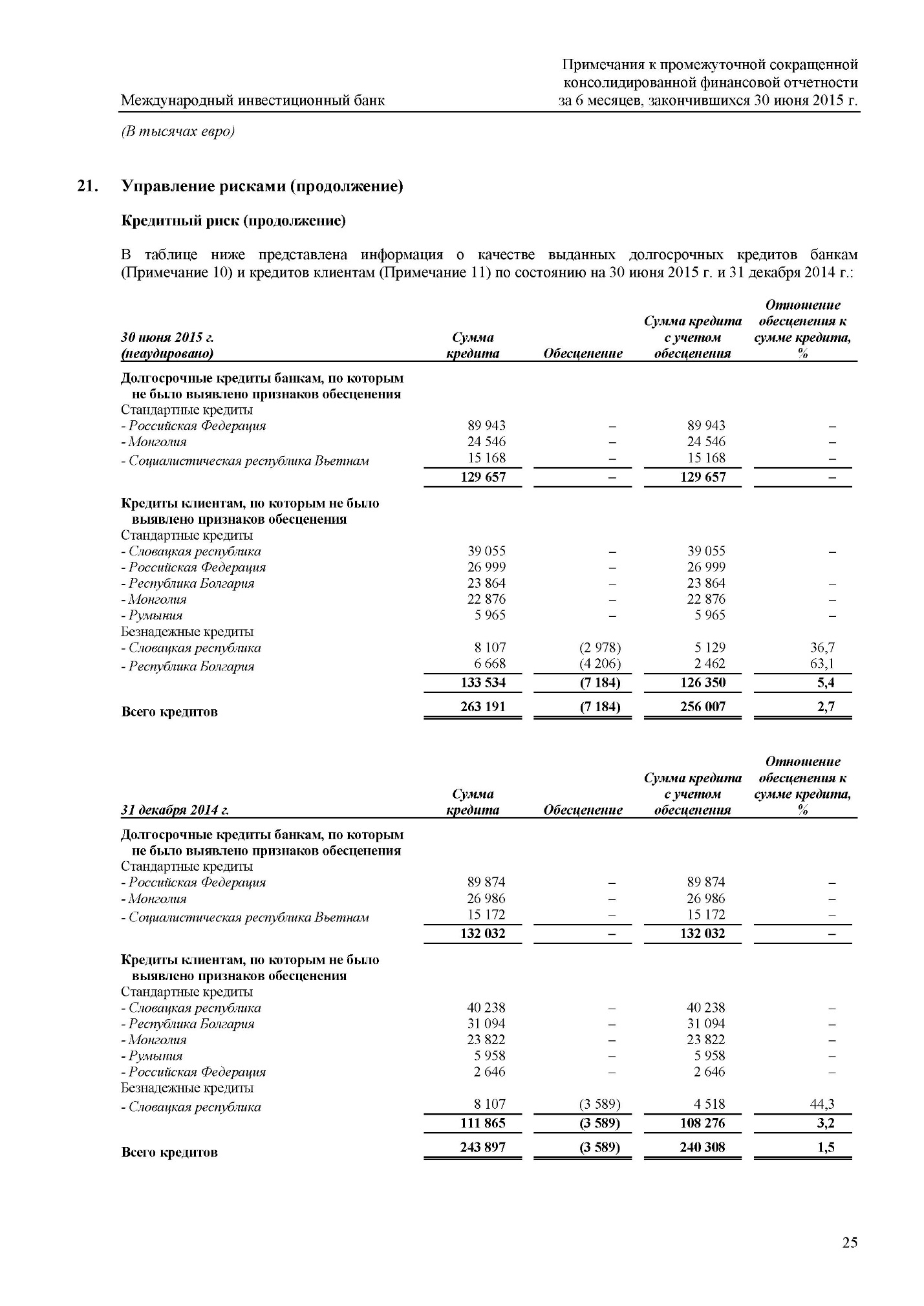 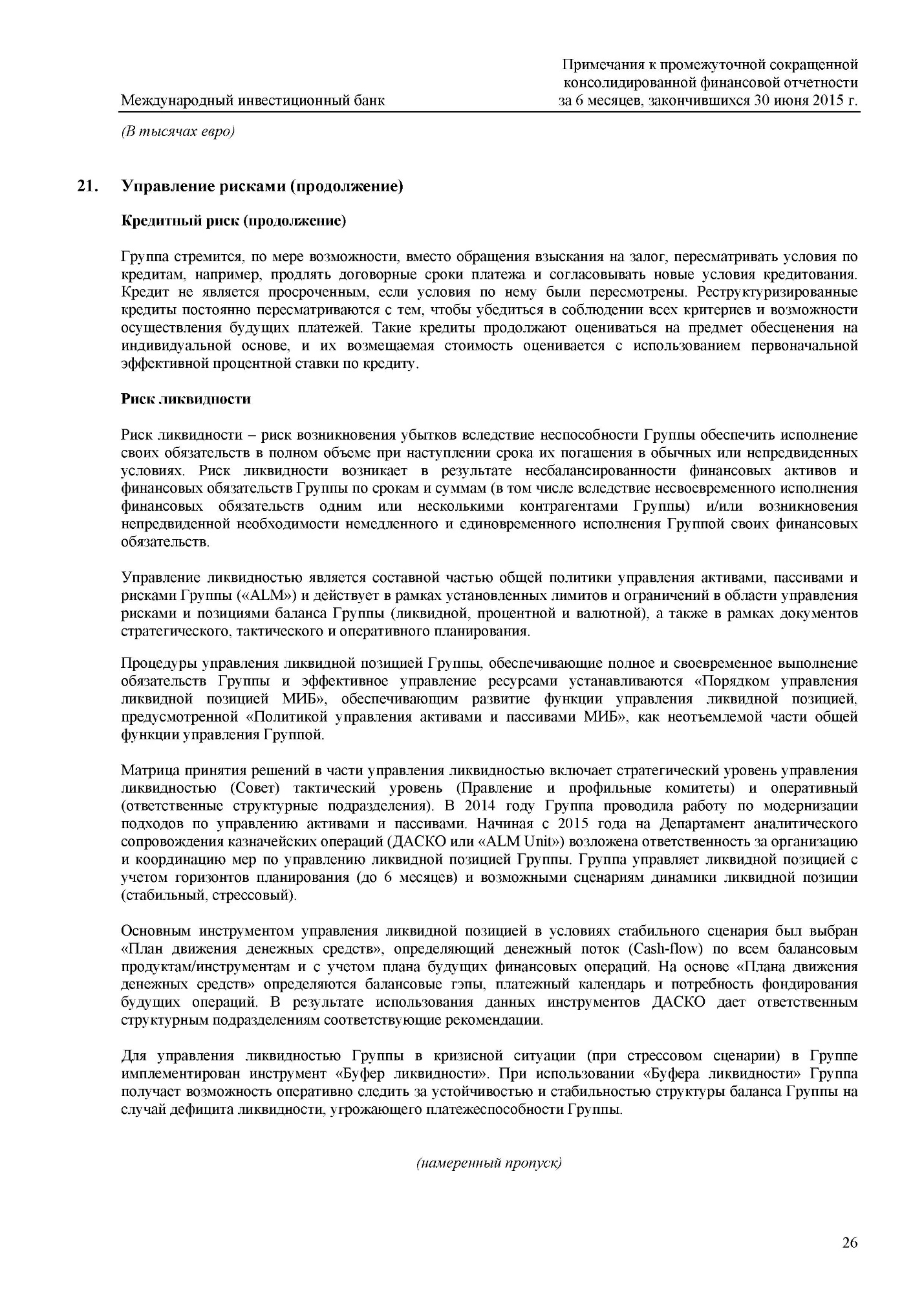 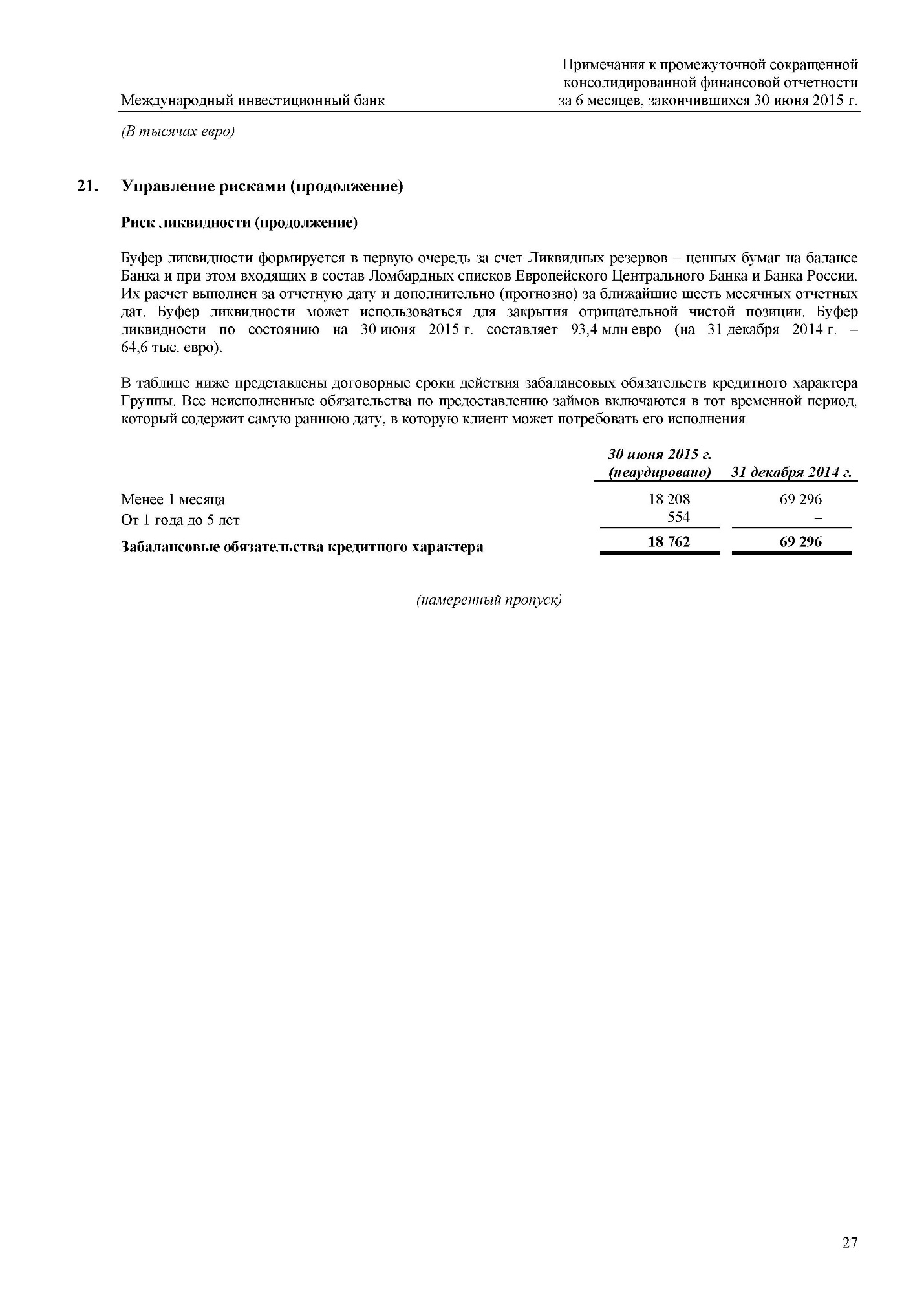 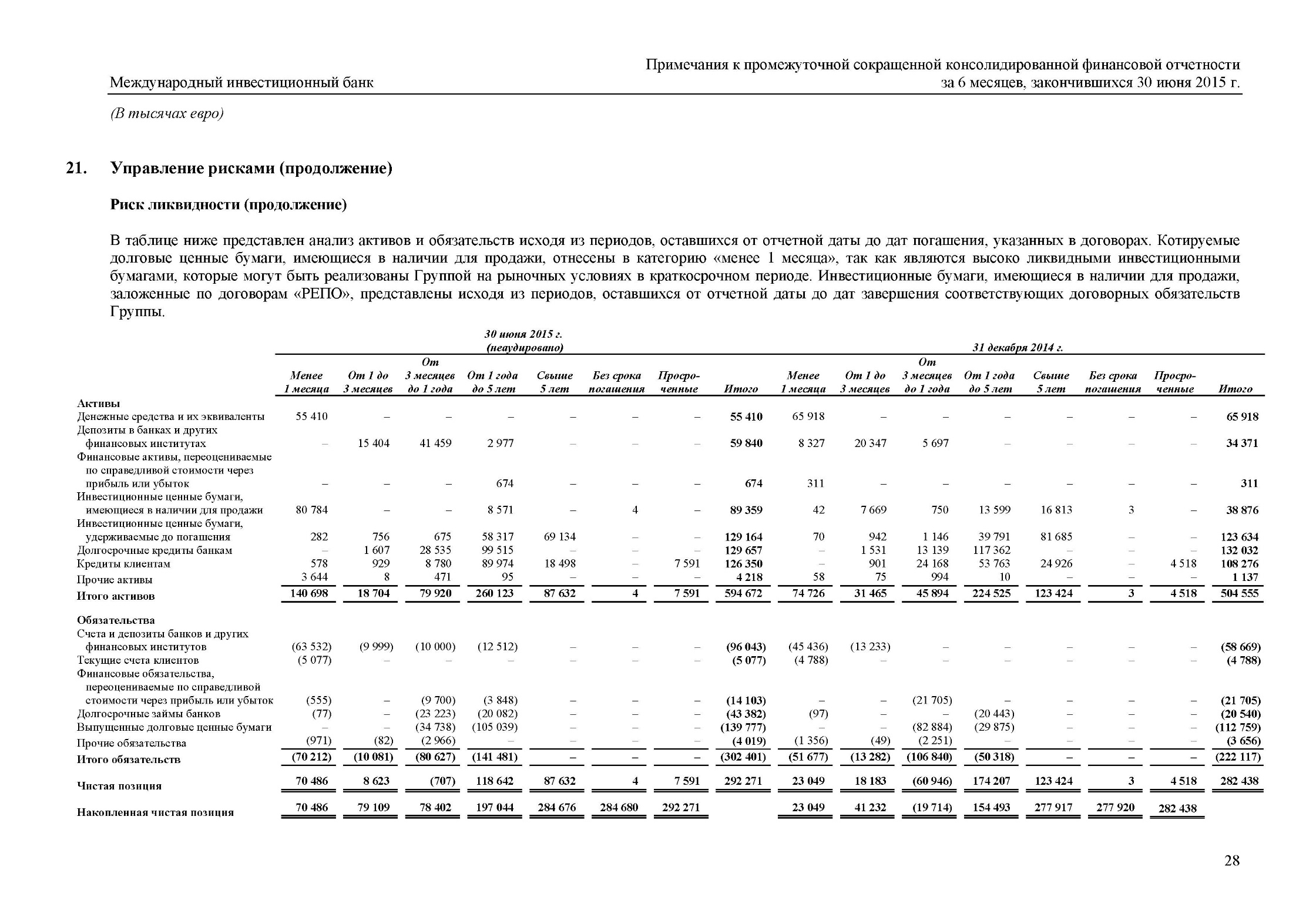 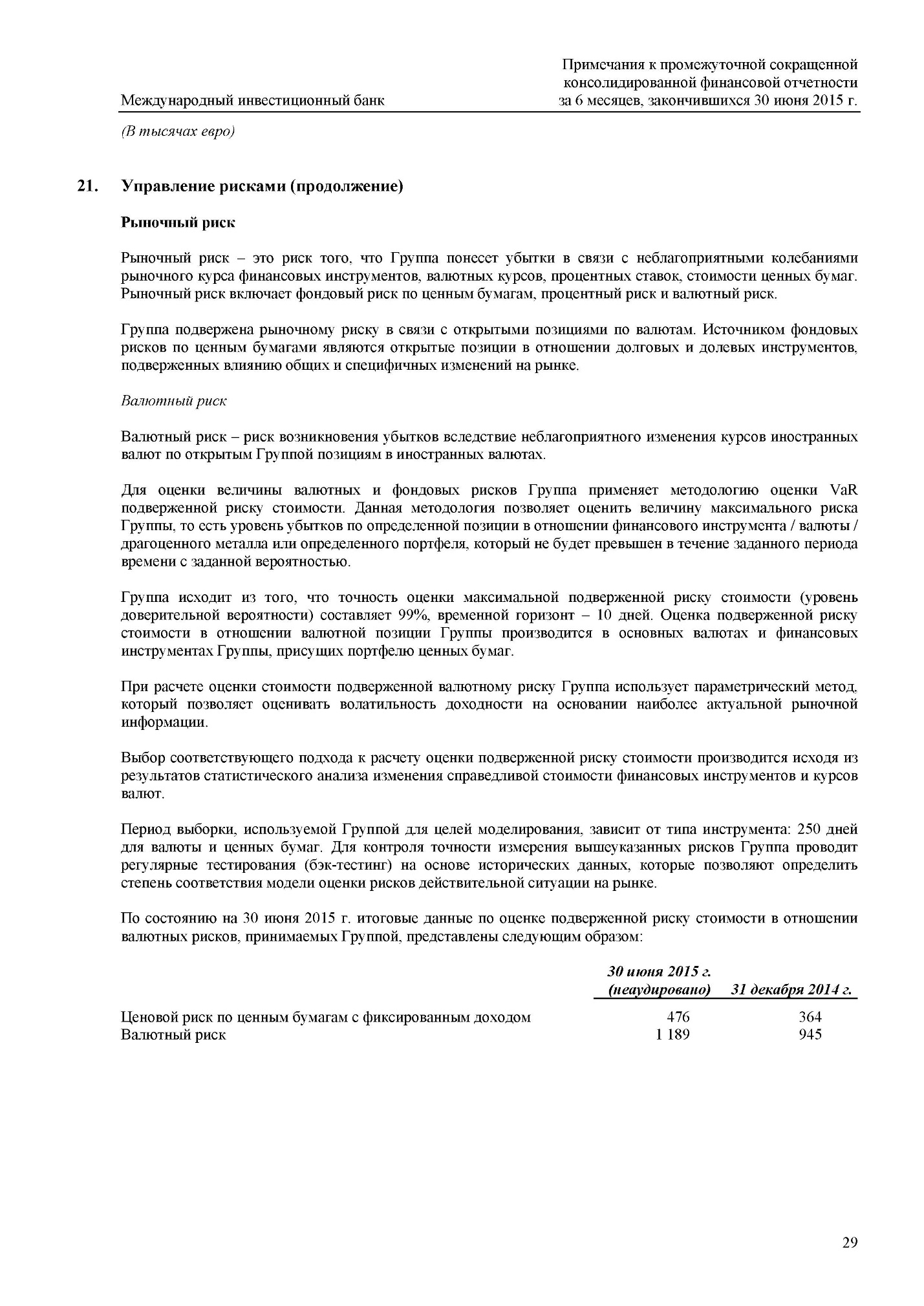 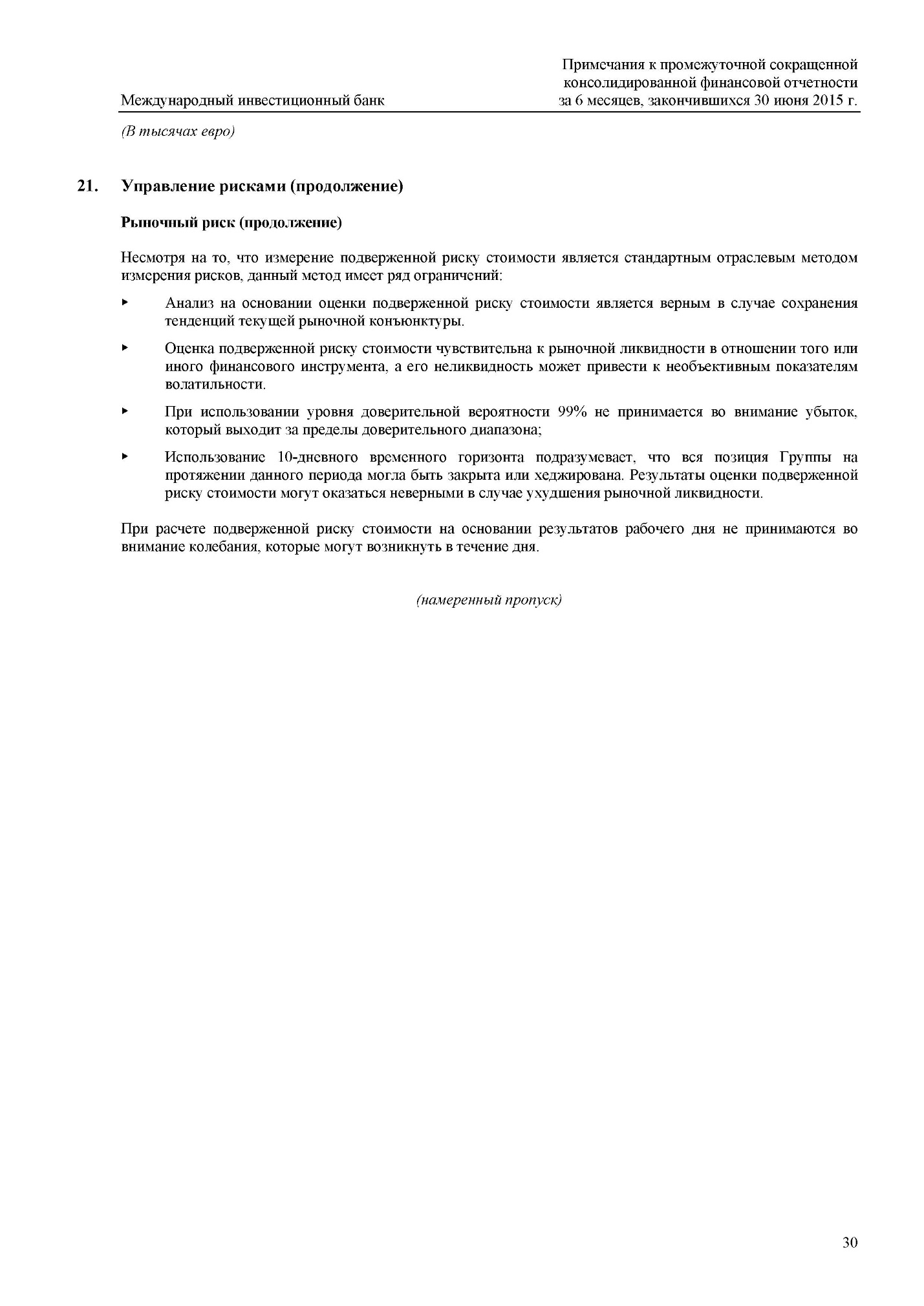 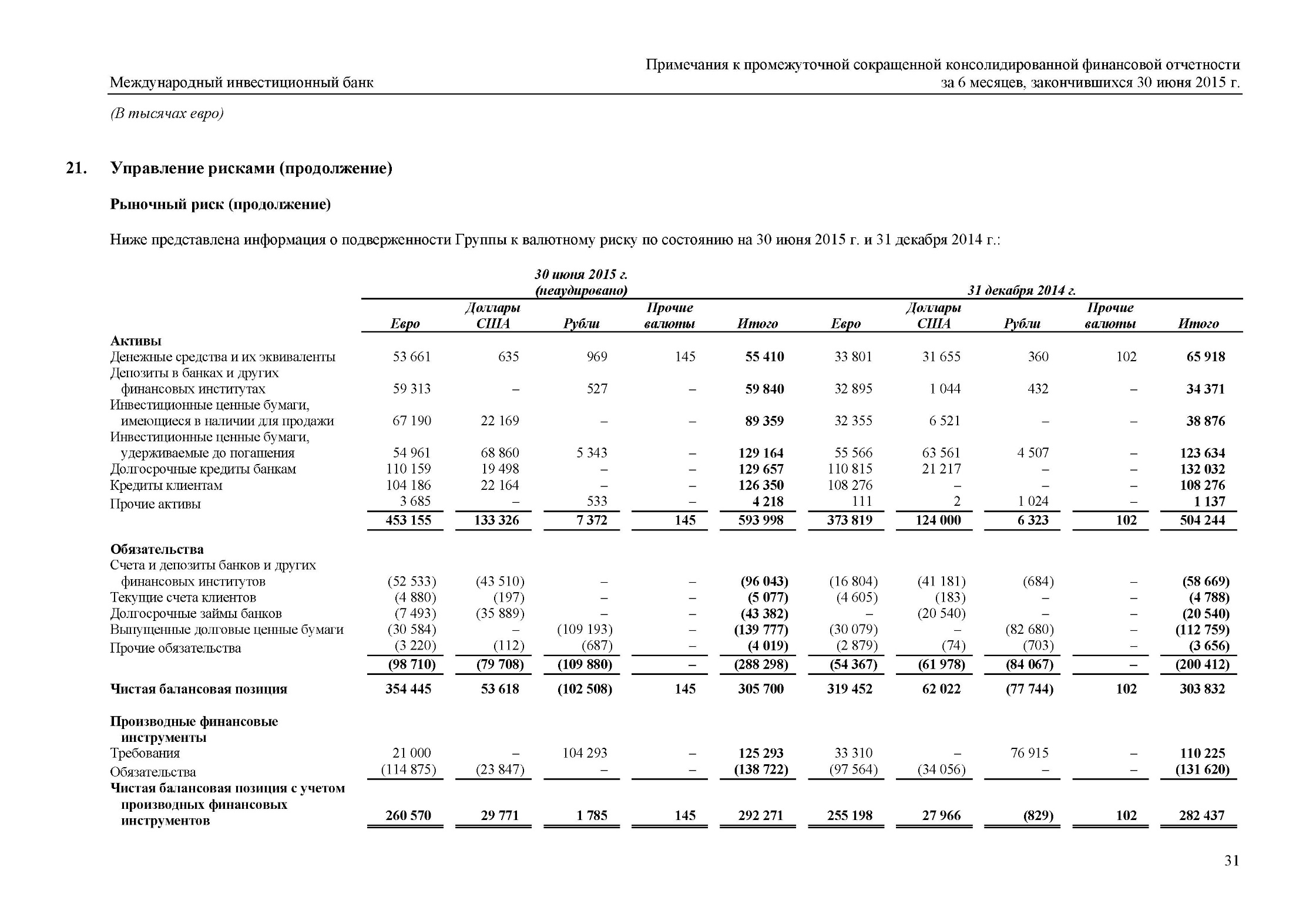 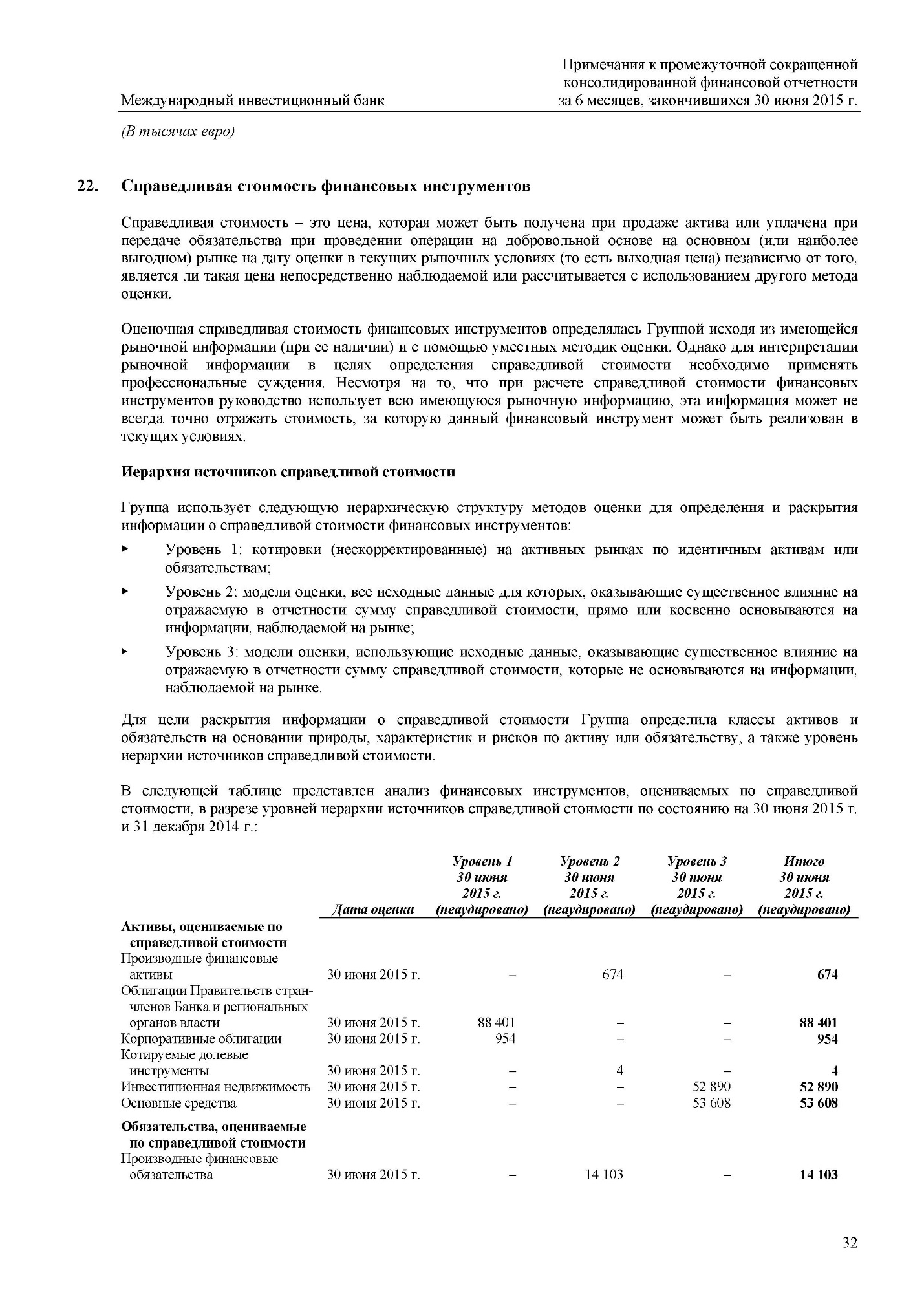 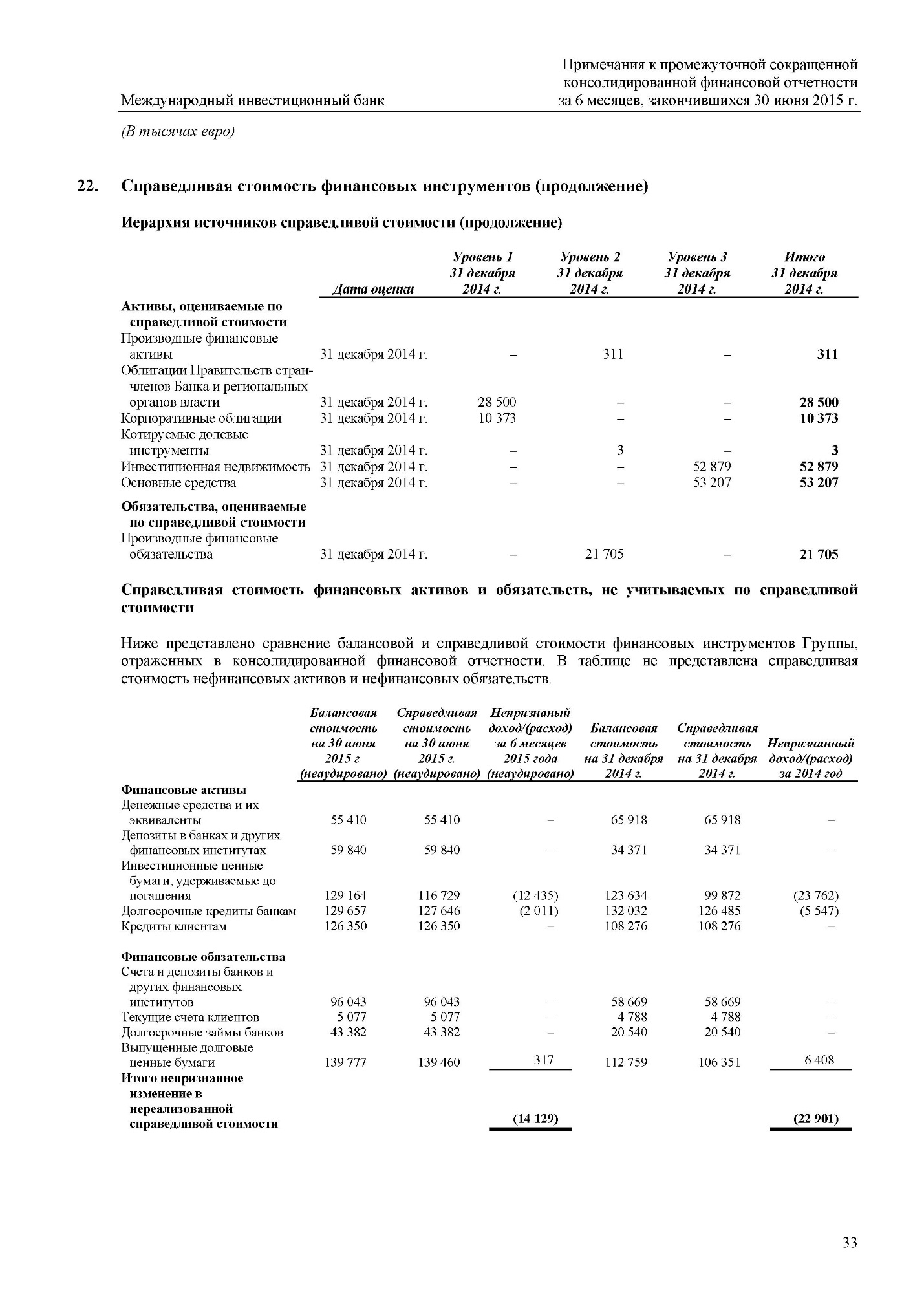 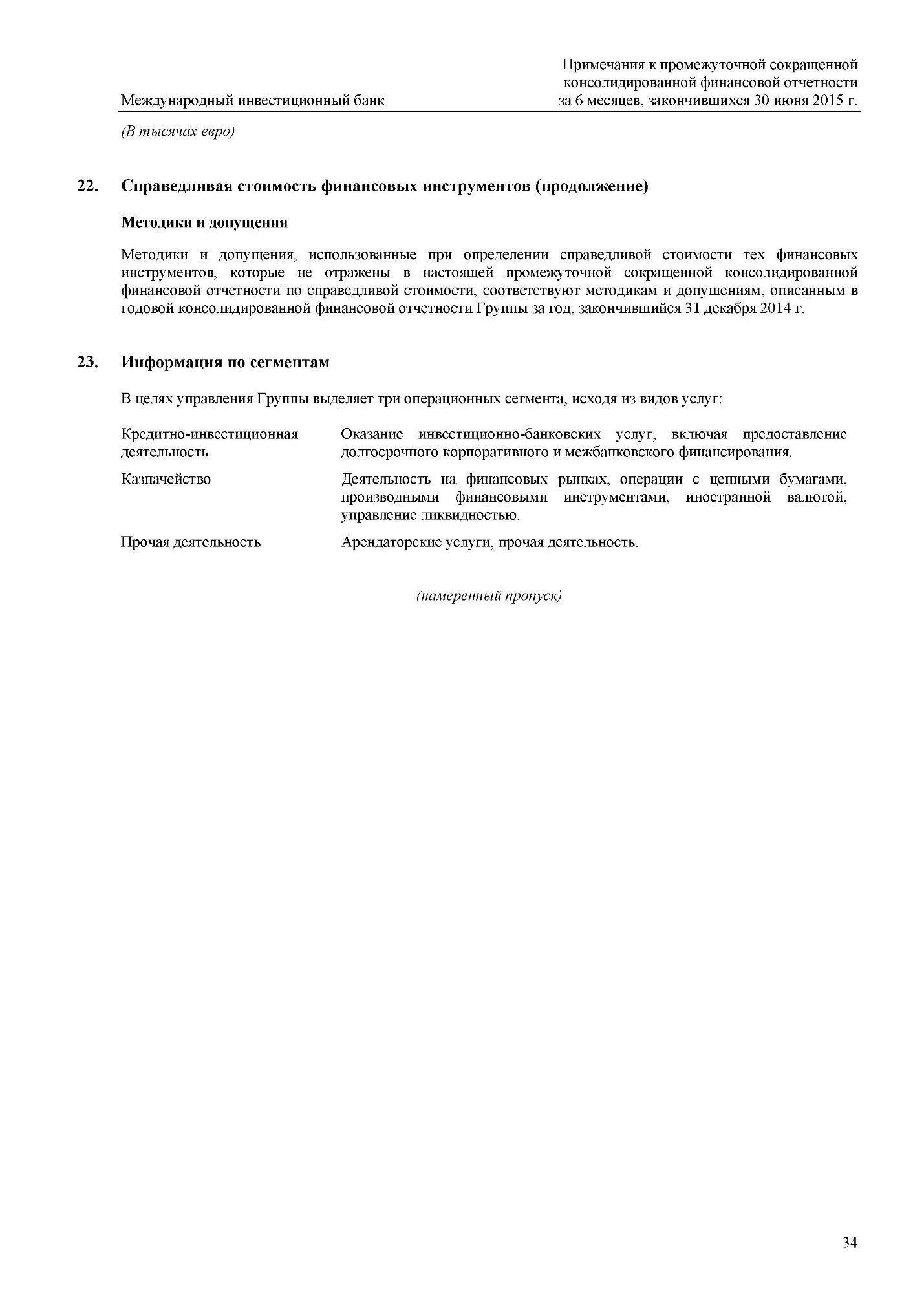 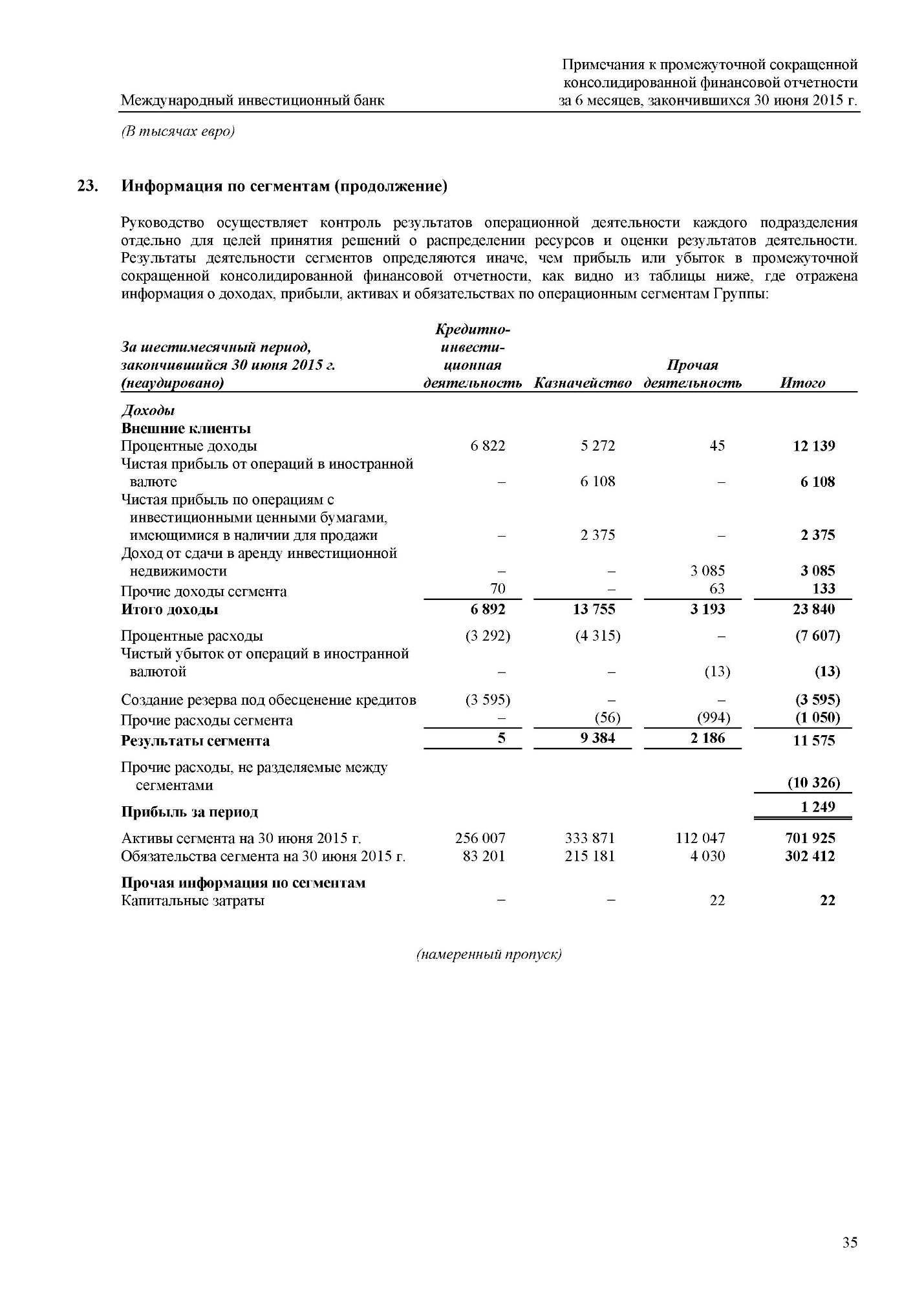 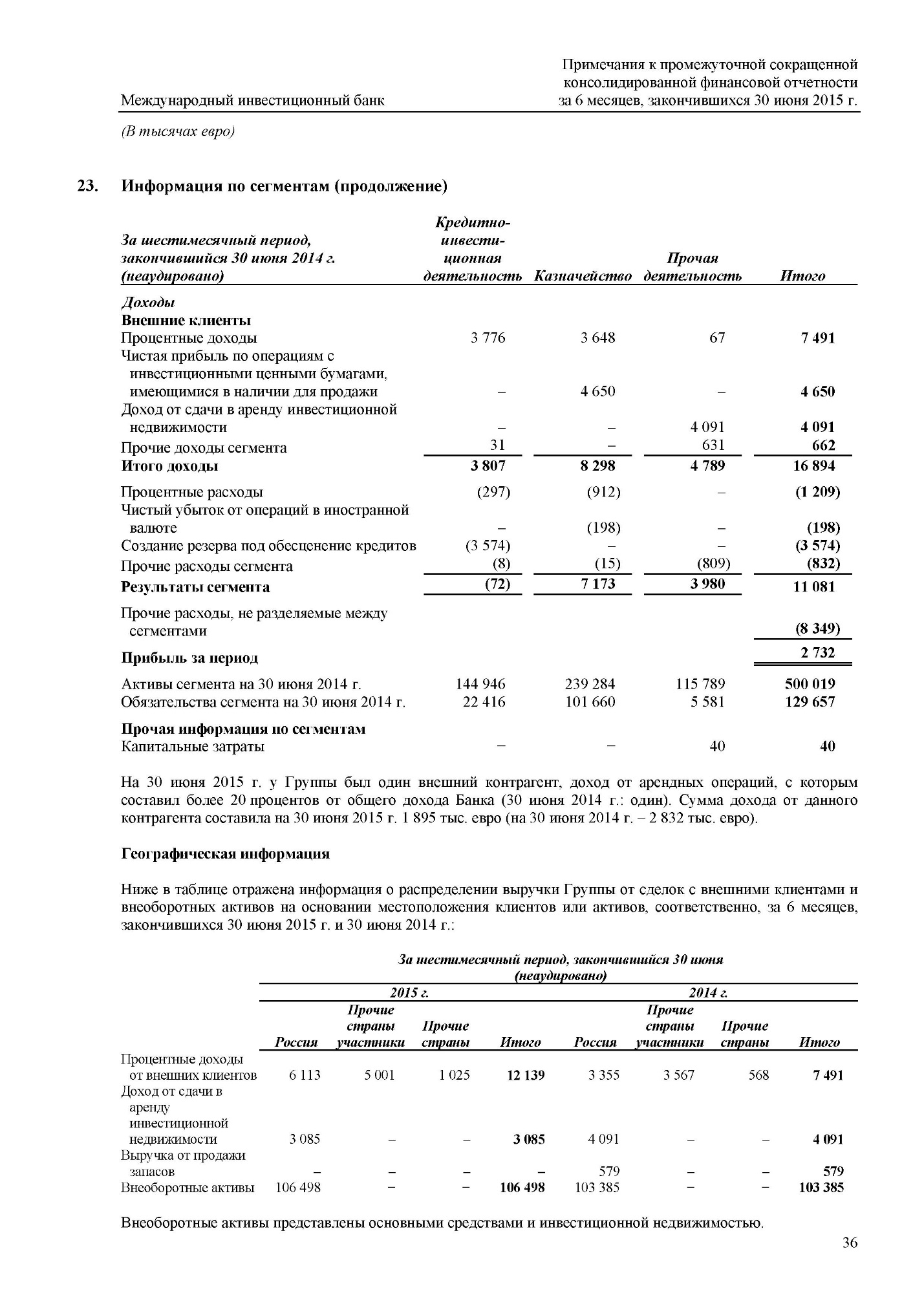 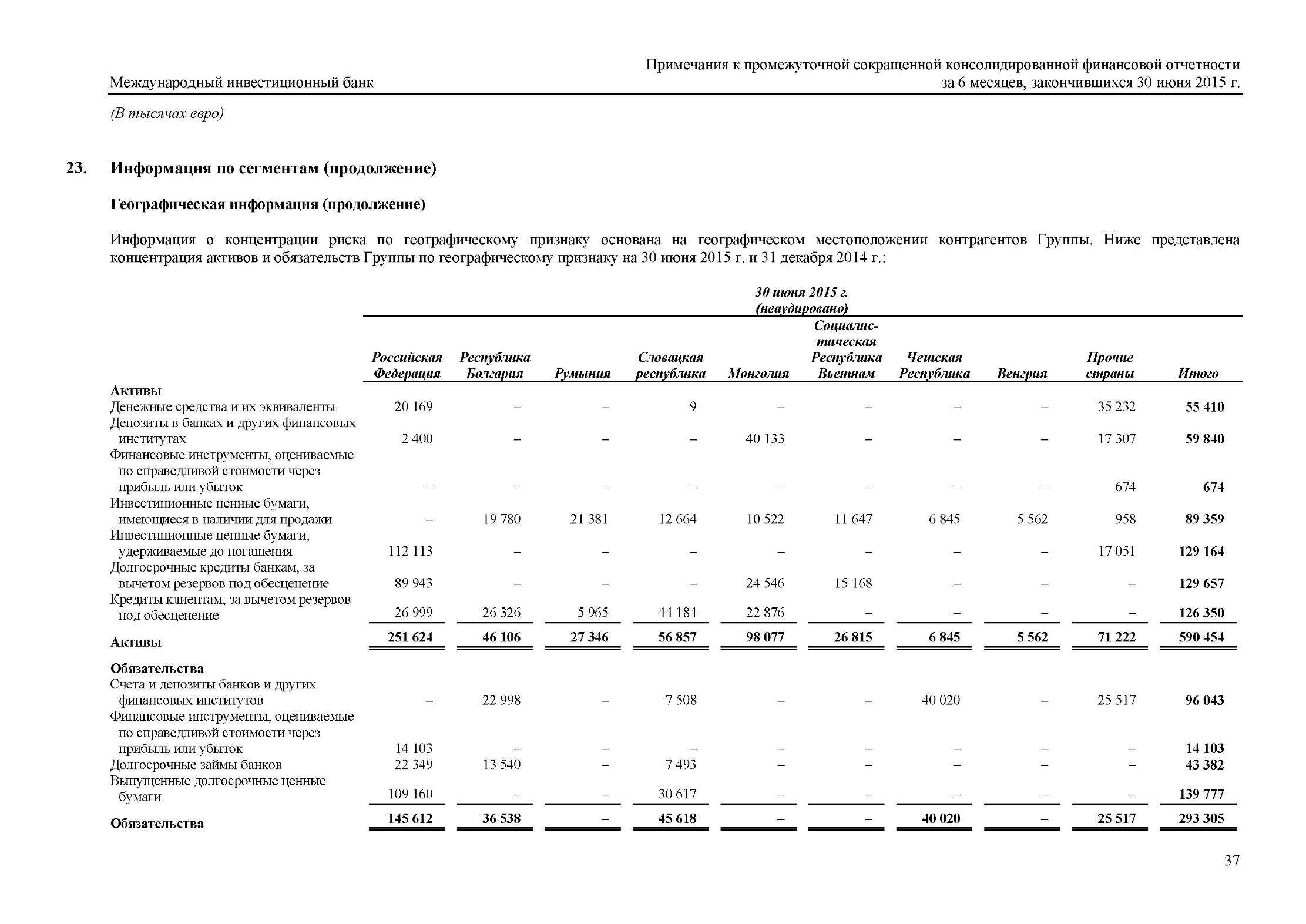 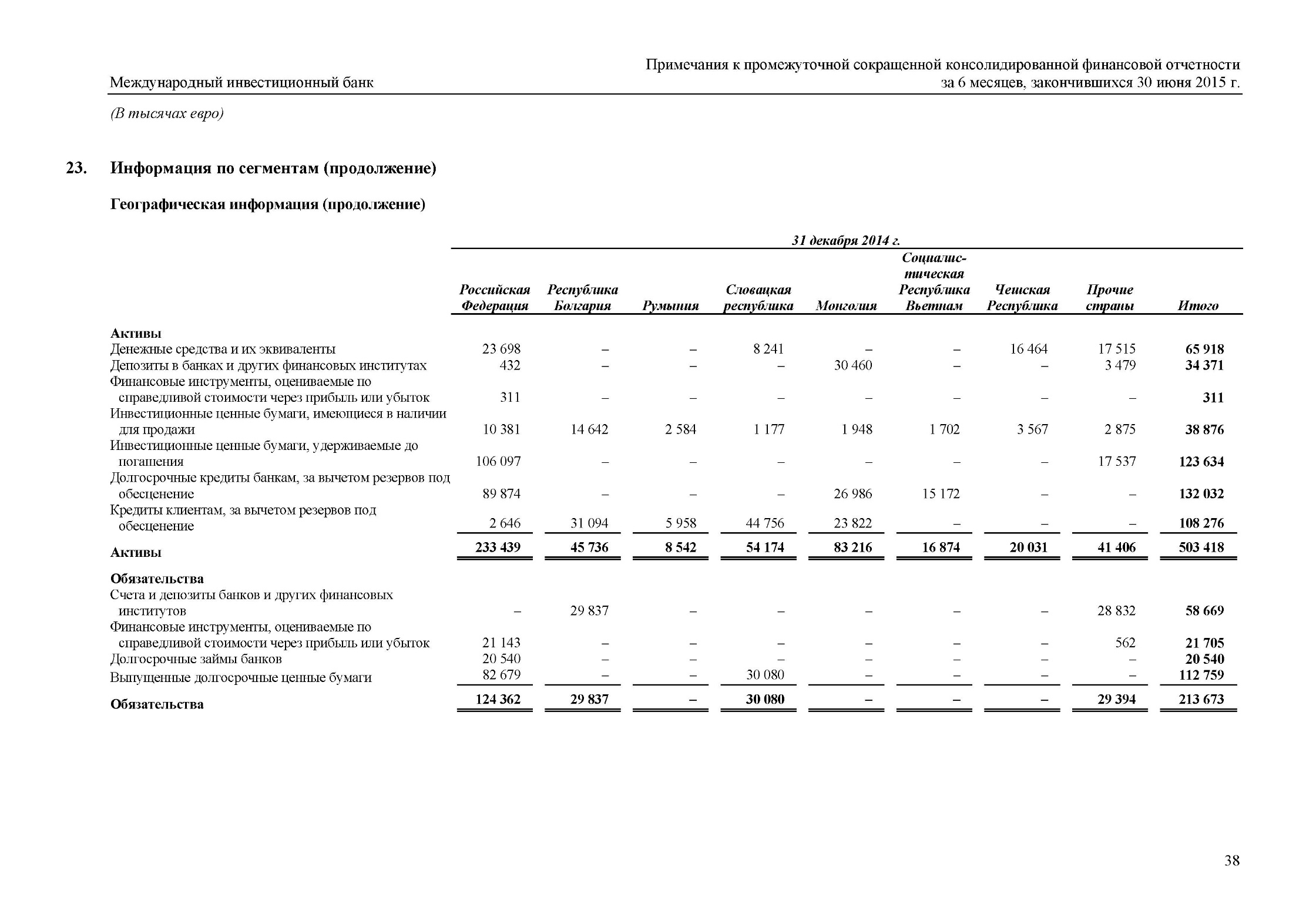 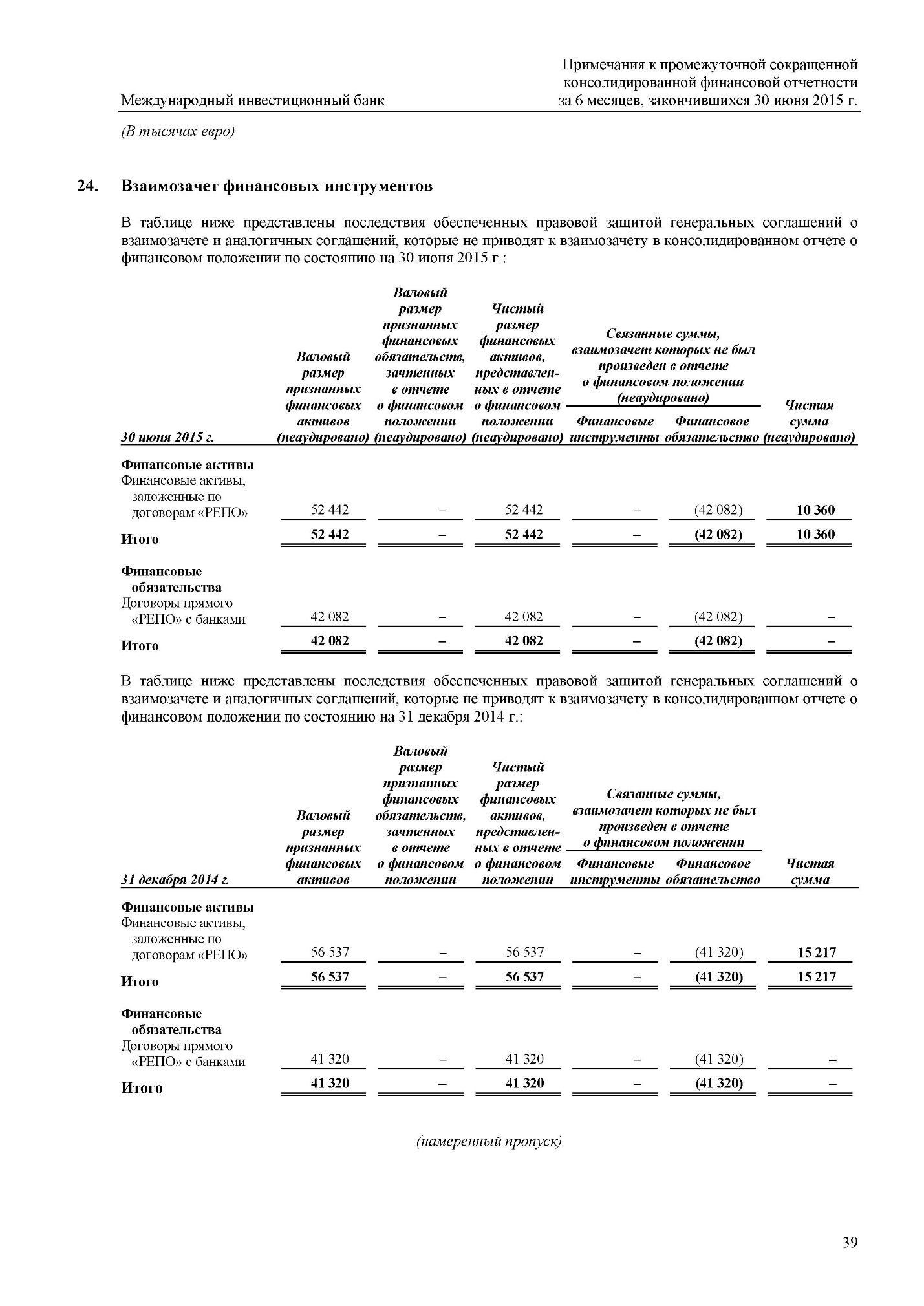 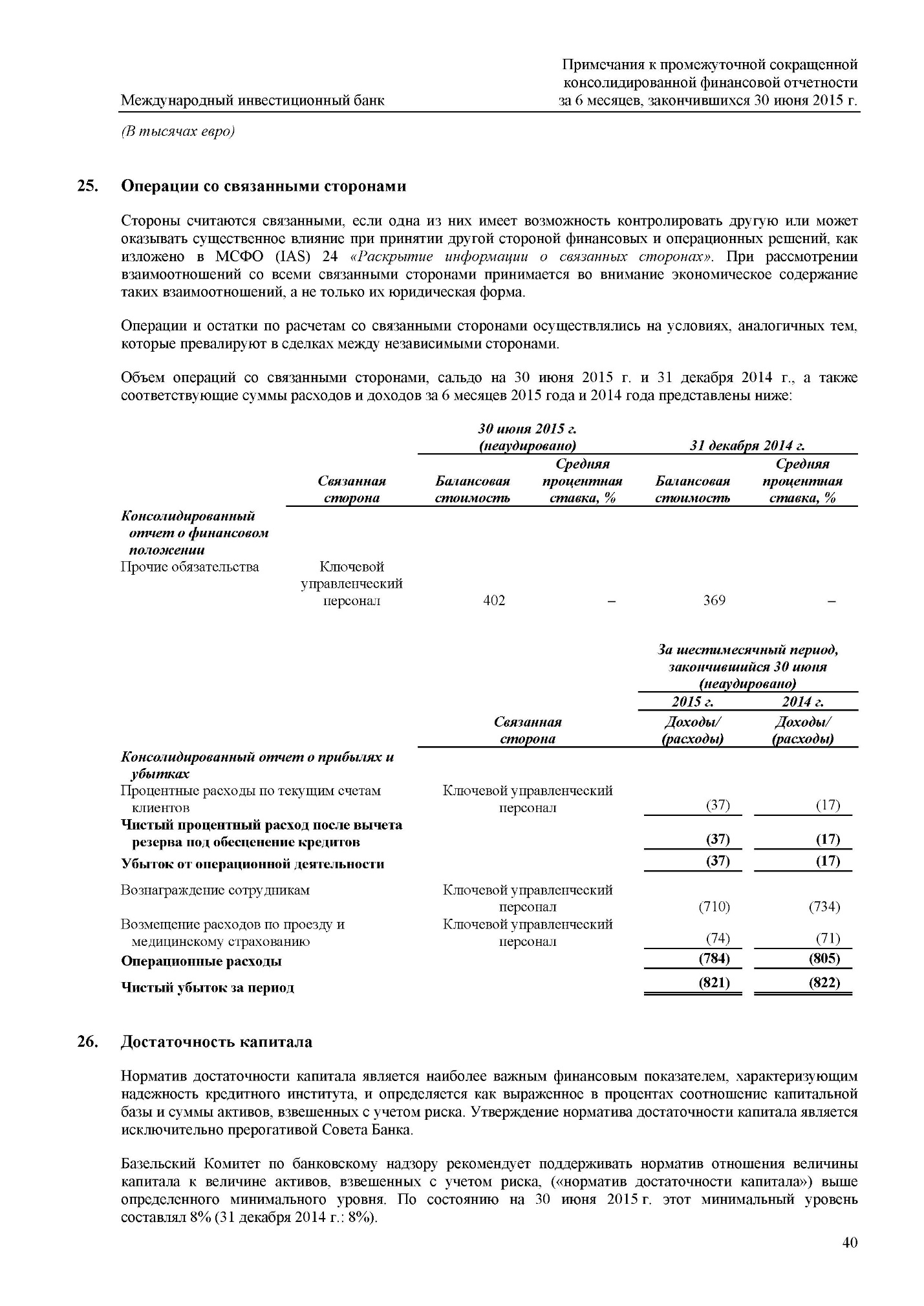 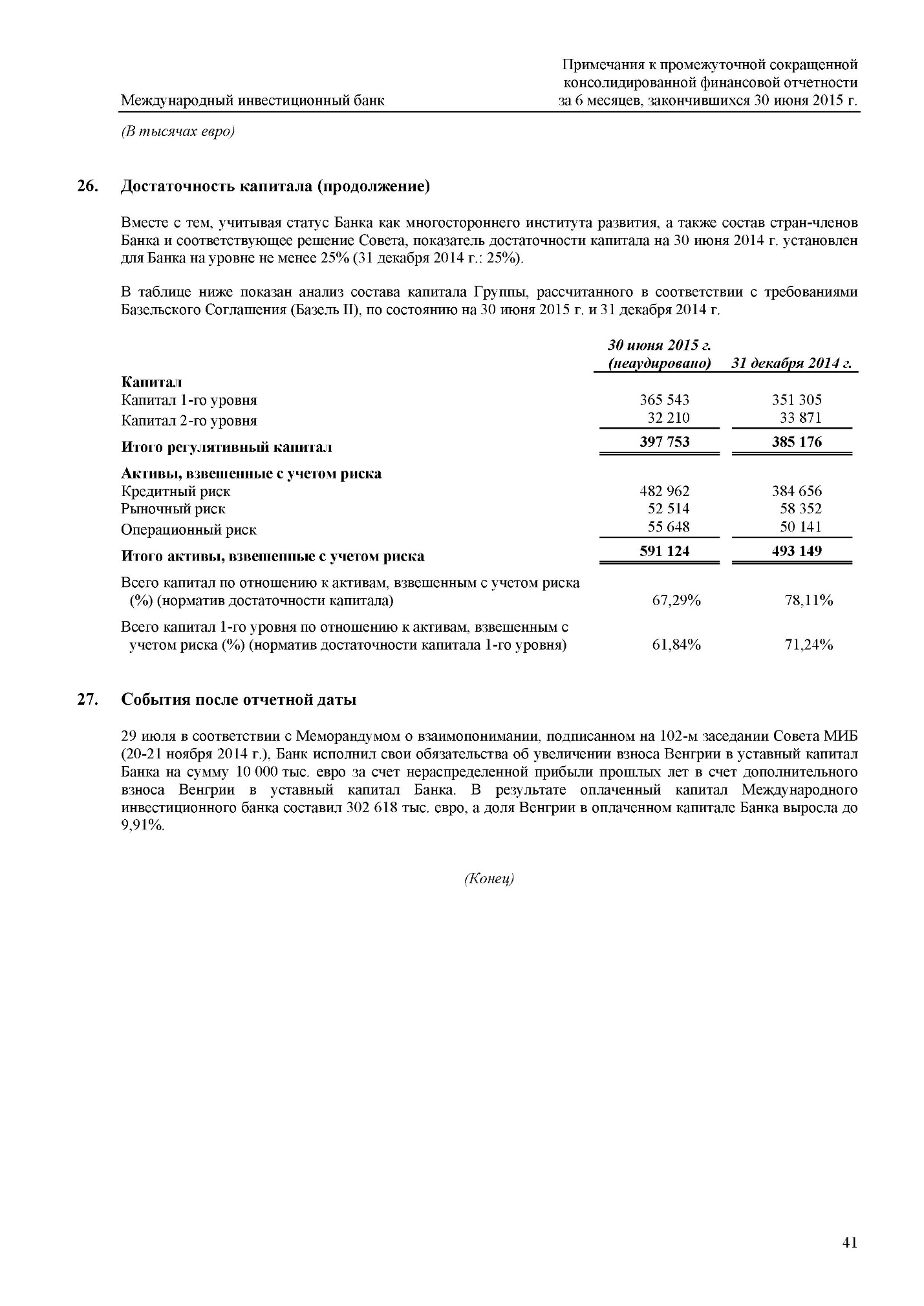 